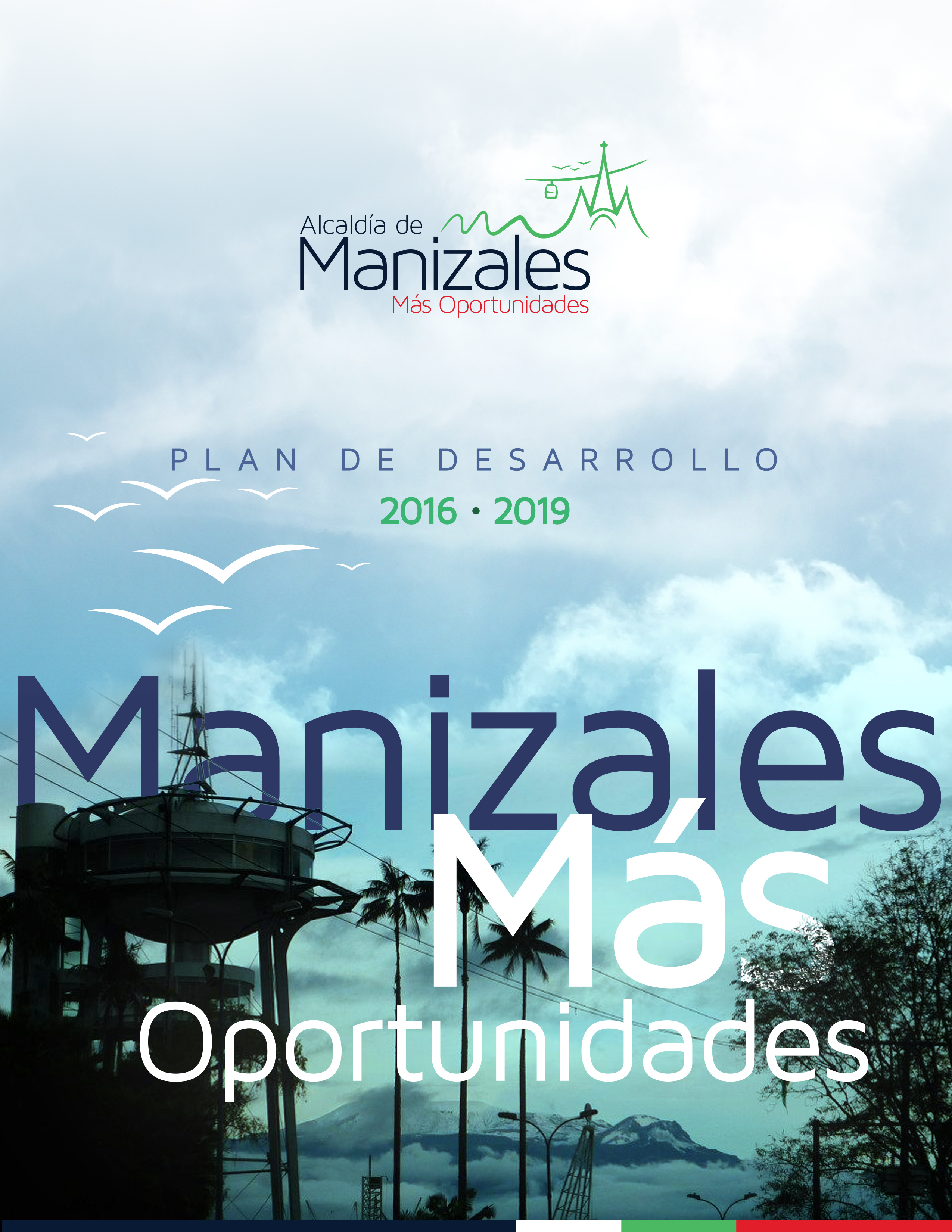 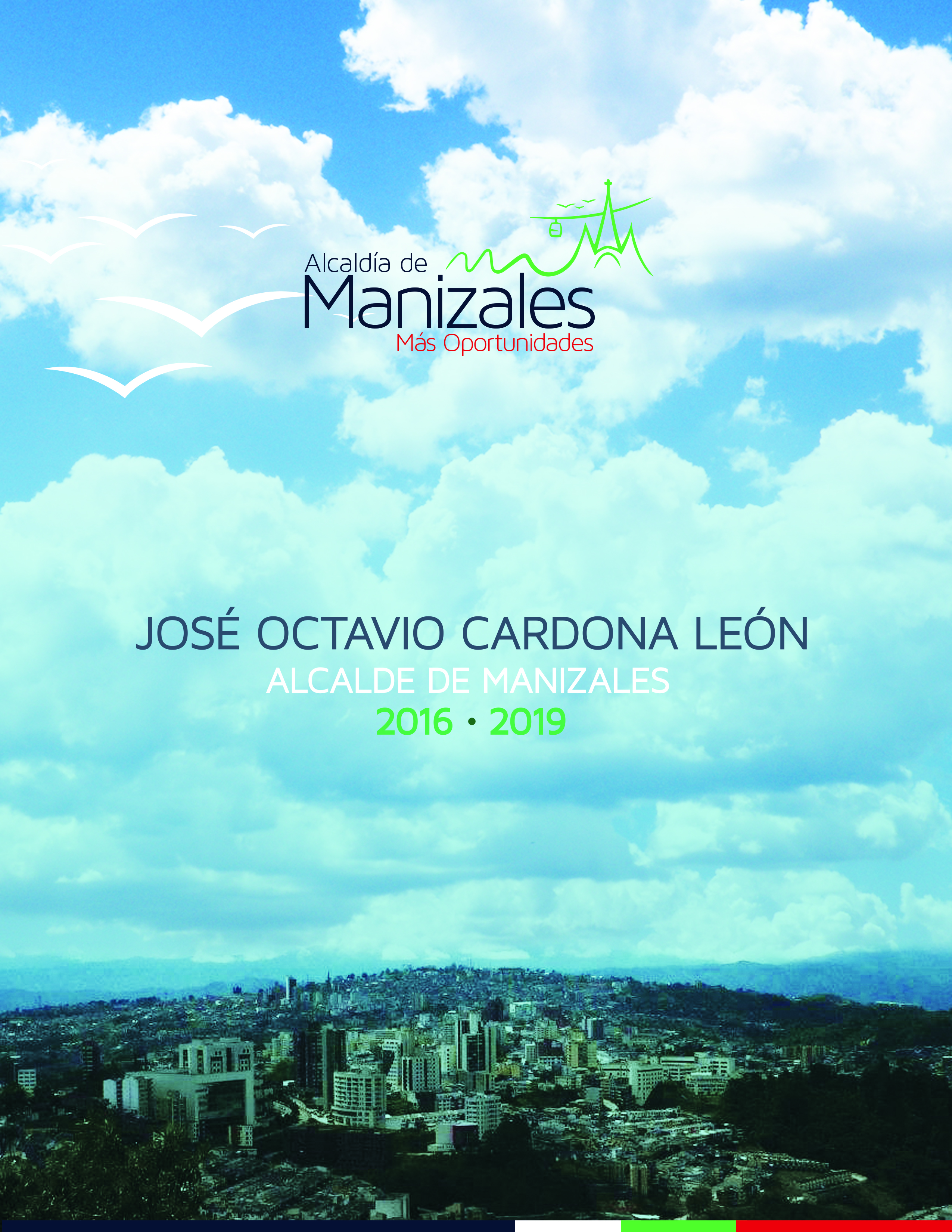 INTRODUCCIÓNLa Gestión del Plan de Desarrollo del Municipio de Manizales se evalúa a través de la verificación del avance y/o cumplimiento de lo formulado en los Planes de Acción de cada dependencia, así como del seguimiento a la ejecución de los proyectos de inversión. Dicha medición se realiza a través de instrumentos como el Plan Indicativo al Plan de Desarrollo y ejecuciones presupuestales con cortes periódicos, el seguimiento se realiza de manera manual; no obstante se trabaja en la implementación de un sistema de información integral que a futuro proporcionará lo insumos para producción de dicho informe.El documento presenta los resultados de cumplimiento en dos temáticas: Cumplimiento Planes de Acción metas e indicadores y Ejecución de recursos, el primero analiza los resultados a nivel general y por Secretarías de Despacho del cumplimiento de los diferentes planes de acción formulados y el segundo refleja los resultados entre los recursos asignados y la ejecución realizada en gastos en inversión. Teniendo en cuenta lo anteriormente descrito cabe resaltar que este Informe de Gestión pretende servir de insumo base para la toma de decisiones en la entidad a través del análisis de los resultados de cumplimiento vs. La ejecución de los recursos asignados en aras de el cumplimiento de la metas del Plan de Desarrollo vigente y la optimización de los recursos en virtud de los principio de eficiencia, eficacia y gestión que agreguen valor  a la interacción de las actividades con los procesos, en acatamiento de las normas y cumplimiento del cometido estatal de brindar bienestar y  mejor calidad de vida a los conciudadanos; lo anterior buscando la optimización del cumplimiento del objeto misional de la entidad.RANGOS PARA CUALIFICACIÓN DE LA GESTIÓN FINANCIERAPLAN DE DESARROLLO 2016 – 2019MANIZALES “MAS OPORTUNIDADES”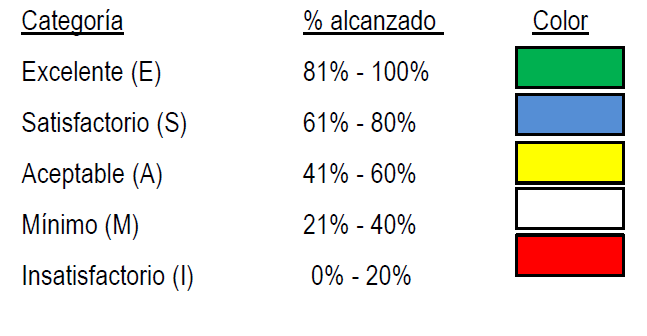 RANGOS PARA CUALIFICACIÓN DE  AVANCE DE METAS DEL PLAN DE DESARROLLO 2016 – 2019MANIZALES “MÁS OPORTUNIDADES”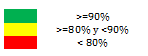 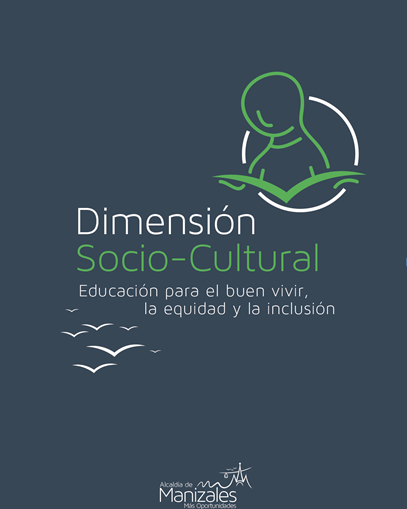 DIMENSION SOCIO - CULTURAL 1: EJE ESTRATÉGICO 1: EDUCACIÓN PARA MAS OPORTUNIDADESPrograma 1: Educación inicial. Consolidación de la educación en grado transición.Objetivo: Niños y niñas acceden a la educación inicial con calidad en condiciones de equidad.Programa 2: Fortalecimiento de programas de calidad en educación.Objetivo: Los estudiantes cuentan con educación de calidad.Programa 3: Oportunidades de Acceso y permanencia en el sistema.Objetivo: Los y las estudiantes se integran y permanecen en el sistema educativo.Programa 4: Educación superior productiva, atractiva y pertinente.Objetivo: Jóvenes y adultos han ampliado su acceso a la educación superior.Seguimiento Presupuestal 1er Semestre Vigencia 2017: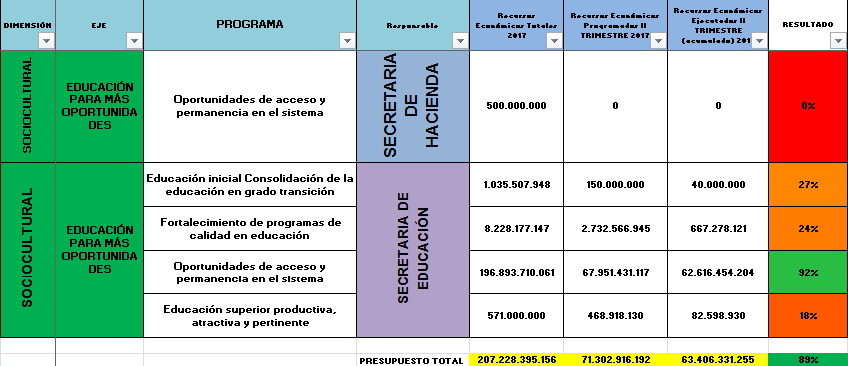 Análisis a Resultados Financieros: Si bien los recursos para cumplir a  cabalidad con las  metas y objetivos trazados para la vigencia en el sector Educativo han sido escasos; cabe resaltar que la Secretaría de Educación cuenta con $207.228.395.156 para la vigencia 2017 y para el período de corte Primer semestre cuenta con $71.302.916.192 programados,  de los cuales se han ejecutado $63.406.331.255 con una ejecución del 89% de los recursos programados lo cual indica una satisfactoria gestión en la ejecución de los recursos.Seguimiento a indicadores 1er Semestre Vigencia 2017:Análisis a Indicadores: De los cuatro (4) indicadores reportados  hay uno (1) semáforo rojo, uno (1) semáforo amarillo, dos (2) semáforo verde, con corte del Primer semestre de la vigencia 2017 lo cual nos refleja un indicador de eficiencia de un 50%. Semáforo en rojo.DIMENSION SOCIO - CULTURAL 1:EJE ESTRATÉGICO 2: VIDA SALUDABLE PARA EL DESARROLLO HUMANOPrograma 1: Salud Ambiental.Objetivo: La población ha disminuido su vulnerabilidad a procesos ambientales no saludablesPrograma 2: Vida Saludable y Condiciones no Transmisibles.Objetivo: Las personas han promovido modos, condiciones y estilos de vida saludables en sus espacios cotidianosPrograma 3: Convivencia Social y Salud Mental.Objetivo: Se han desarrollado acciones afirmativas que aporten a la construcción de entornos protectores y favorables para la salud mentalPrograma 4: Seguridad alimentaria y nutricionalObjetivo: Se han establecido procesos de vigilancia y control de la salud nutricional de la población Manizaleña en torno a las condiciones biológicas de los sujetos como a la oferta y acceso de productos nutricionalesPrograma 5: Sexualidad, derechos sexuales y reproductivosObjetivo: Personas con ejercicio pleno y autónomo de los derechos sexuales y los derechos reproductivos.Programa 6: Vida saludable y enfermedades transmisiblesObjetivo: Personas con transformación positiva de situaciones, condiciones y factores de riesgoPrograma 7: Salud pública en emergencias y desastresObjetivo: Población preparada, protegida y atendida ante riesgos de emergencias o desastresPrograma 8: Salud y ámbito laboralObjetivo: Trabajadores de los sectores formal e informal con conocimiento en factores protectores en saludPrograma 9: Dimensión transversal de gestión diferencial de poblaciones vulnerables.Objetivo: Personas en condiciones de vulnerabilidad, con atención diferencial y tratamiento integralPrograma 10: Fortalecimiento de la autoridad sanitariaObjetivo: Población con seguridad en salud atendida con oportunidad y pertinenciaSeguimiento Presupuestal 1er Semestre Vigencia 2017: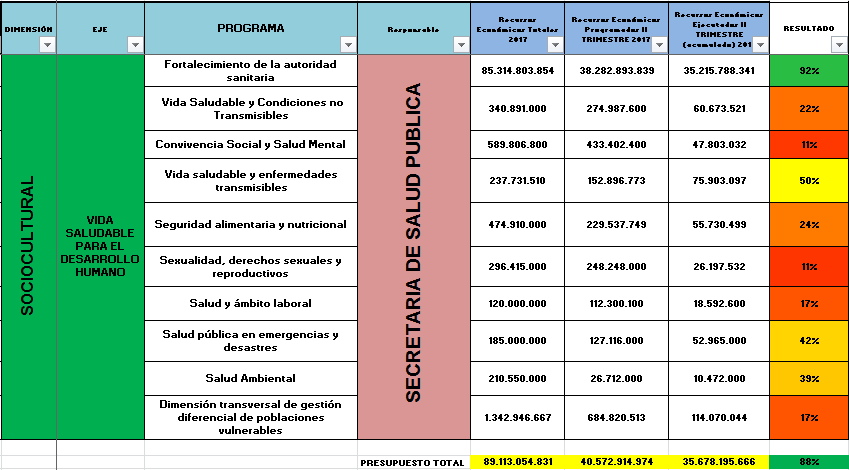 Análisis a Resultados Financieros: La Secretaría de Salud responsable del eje programático “vida saludable para el desarrollo humano” cuenta con un presupuesto para la vigencia 2017 de $89.113.054.831, de los cuales se le han programado recursos para el 1er semestre por la suma de $40.572.914.974  de los cuales se han ejecutado la suma de $35.678.195.666 con un porcentaje de ejecución de un 88% siendo Excelente.Seguimiento a indicadores 1er Semestre Vigencia 2017:Análisis a Indicadores: Es importante determinar las causas por la cuales algunos indicadores de los programas, permanecen en cero; uno (1) “Salud ambiental”. De los 10 indicadores reportados dos (2)  reportan semáforo en rojo,  dos (2) amarillo, cinco (5) semáforo verde y uno (1)  superó la meta con corte del Primer semestre de la vigencia 2017 lo cual nos refleja un indicador de eficiencia de un 60%  Semáforo Rojo.DIMENSION SOCIO - CULTURAL 1: EJE ESTRATÉGICO 3: ENFOQUE DIFERENCIAL PARA POBLACIÓN MÁS RESILIENTEPrograma 1: Infancia y adolescencia segura y protegidaObjetivo: Niños, niñas y adolescentes cuentan con garantía de protección integral e integradoraPrograma 2: Equidad de género y empoderamiento de las mujeresObjetivo: Mujeres con acceso igualitario a los bienes y servicios sociales, el desarrollo de capacidades y la toma de decisionesPrograma 3: Juventudes reconocidas en el marco de la construcción de ciudadaníaObjetivo: Los y las jóvenes participan en la construcción de su desarrollo y en la construcción de ciudadPrograma 4: Envejecimiento y vejez: un enfoque que define y construye sociedadObjetivo: Las personas mayores gozan de vida digna, activa, saludable, participativa y los Manizaleños se preparan para sumir esta etapa del ciclo vital Programa 5: Inclusión social de la población con discapacidadObjetivo: Personas con discapacidad reciben reconocimiento igualitario de derechos y trato diferencial y prioritario a través  la implementación de la política públicaPrograma 6: Familias potencializadas y sociedad más sólidaObjetivo: Familias con capacidades y oportunidades para generar bien - estar y con - vivencia democrática y ciudadanaPrograma 7: Reconocimiento de las identidades y diversidades sexualesObjetivo: Géneros y generaciones con reconocimiento y trato igualitario entre diferentesPrograma 8: Por el reconocimiento a la diversidad étnicaObjetivo: Las comunidades étnicas lideran procesos de reconocimiento e integración socialPrograma 9: Apoyo a las estrategias de Superación de Pobreza ExtremaObjetivo: Se ha disminuido el porcentaje de población en pobreza extremaSeguimiento Presupuestal 1er Semestre Vigencia 2017: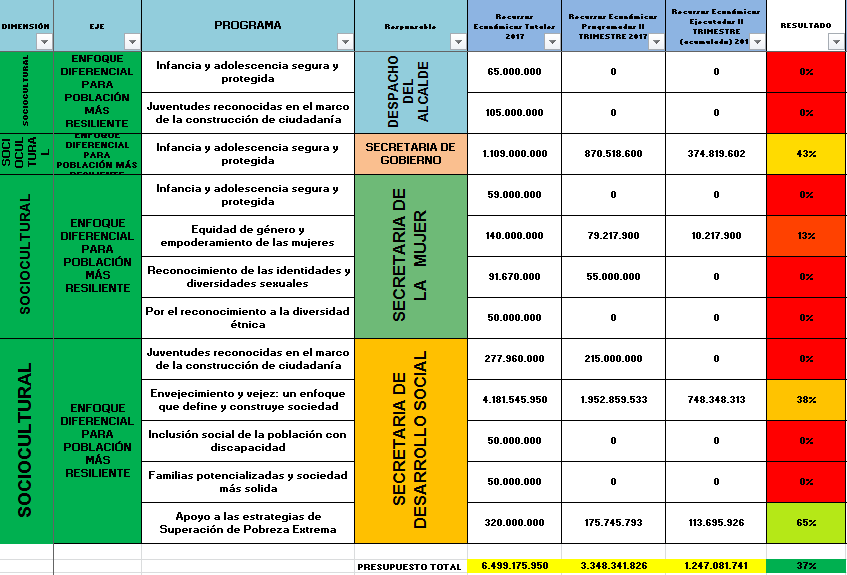 Análisis a Resultados Financieros: Los recursos para el eje enfoque diferencial para la población más resiliente ascienden $6.499.175.950 para la vigencia;  y para el período de corte segundo trimestre cuenta con $3.348.341.826 recursos programados,  de los cuales se han ejecutado $1.247.081.741. Con una ejecución del 37% de los recursos programados lo cual indica mínima gestión en la ejecución de los recursos. Llama la atención que de un total de 12 programas para éste eje ocho (8) presentan cero (0) ejecución de recurso y uno (1) alcanza un 13%, pese a contar con recursos aforados a la fecha de corte aún no se han ejecutado.Seguimiento a indicadores 1er Semestre Vigencia 2017:Análisis a Indicadores: Análisis a Indicadores: Es importante determinar las causas por la cuales algunos indicadores permanecen en cero; diez (10)  o cuentan con un bajo nivel como por ejemplo: “Número Equidad de género y empoderamiento de las mujeres, Por el reconocimiento a la diversidad étnica y Reconocimiento de las identidades y diversidades sexuales”. De los (9) indicadores reportados cuatro (4)  reportan semáforo en rojo,  uno (1) amarillo, tres (3) semáforo verde y uno (1)  superó la meta con corte del Primer semestre de la vigencia 2017 lo cual nos refleja un indicador de eficiencia de un 44,4%. Semáforo Rojo.DIMENSION SOCIO - CULTURAL 1: EJE ESTRATEGICO 4: RECREACIÓN Y DEPORTE PARA UNA VIDA SALUDABLEPrograma 1: Fomento de la actividad física, la recreación, la educación física y el deporteObjetivo: Población urbana y rural realiza actividades recreativas y deportivasPrograma 2: Construcción, adecuación, mantenimiento y administración de escenarios para el deporte y el esparcimiento.Objetivo: Población urbana y rural realiza actividades recreativas y deportivasSeguimiento Presupuestal 1er Semestre Vigencia 2017: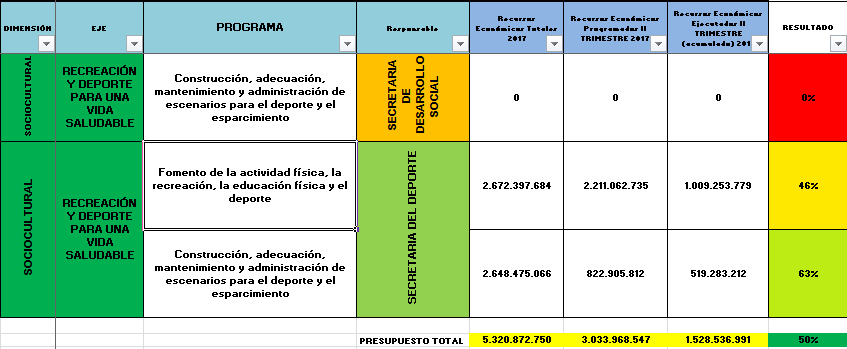 Análisis a Resultados Financieros: El eje recreación para una vida saludable cuenta con $5.320.872.750 para la vigencia y para el período de corte Primer Semestre cuenta con $3.033.968.547 programados,  de los cuales se han ejecutado $1.528.536.991 con una ejecución del 50% de los recursos programados lo cual indica aceptable gestión en la ejecución de los recursos. Llama la atención que el programa Construcción adecuación y mantenimiento de escenarios para el deporte y el esparcimiento,  en cuanto a los compromisos por parte de la Secretaría de Desarrollo Social no cuenta con recursos aforados a la fecha de corte.Seguimiento a indicadores 1er Semestre Vigencia 2017:Análisis a Indicadores: El eje recreación para una vida saludable reporta dos (2) indicadores de avance con corte del Primer semestre de la vigencia 2017; uno (1) semáforo en rojo y el otro reporta semáforo en verde; lo cual nos refleja un indicador de eficiencia de un 50%. Semáforo en rojo.DIMENSION SOCIO - CULTURAL 1: EJE ESTRATEGICO 5: CULTURA PARA LA IDENTIDAD, LA DIVERSIDAD Y LA SANA CONVIVENCIAPrograma 1: Protección y promoción de la diversidad cultural.Objetivo: Las manifestaciones de la diversidad y el patrimonio cultural inmaterial son valoradas y protegidas.Programa 2: Emprendimiento culturalObjetivo: Personas cualificadas y apoyadas en la producción, circulación y comercialización de sus productos culturales.Programa 3: Fomento, apoyo y acceso a bienes y servicios culturalesObjetivo: Las personas conocen y acceden a diferentes expresiones artísticas y al ejercicio y la circulación de sus prácticas culturalesPrograma 4: Fortalecimiento de la institucionalidad cultural y la participación ciudadana.Objetivo: Personas, organizaciones e instituciones dinamizan y posicionan la culturaSeguimiento Presupuestal 1er Semestre Vigencia 2017: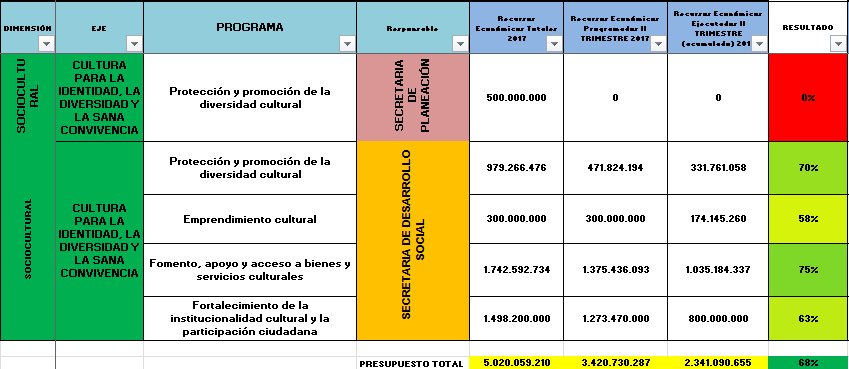 Análisis a Resultados Financieros: El eje cultura para la identidad, la diversidad, y la sana convivencia cuenta con $5.020.059.210 para la vigencia y para el período de corte Primer semestre cuenta con $3.420.730.287  programados,  de los cuales se han ejecutado $2.341.090.655 con una ejecución del 68% de los recursos programados lo cual indica una satisfactoria gestión en la ejecución de los recursos.Llama la atención que el programa promoción de la diversidad cultural a cargo de la Secretaría de Planeación no ha ejecutado recursos, pese a contar con 500 (millones) aforados a la fecha de corte.Seguimiento a indicadores 1er Semestre Vigencia 2017:Análisis a Indicadores: El eje cultura para la identidad, la diversidad, y la sana convivencia reporta cuatro (4) indicadores de avance con corte del Primer semestre de la vigencia 2017. De los cuatro (4) indicadores reportados tres (3)  reportan semáforo en rojo,  uno (1) amarillo, lo cual nos refleja un indicador de eficiencia de un 25%. Semáforo Rojo.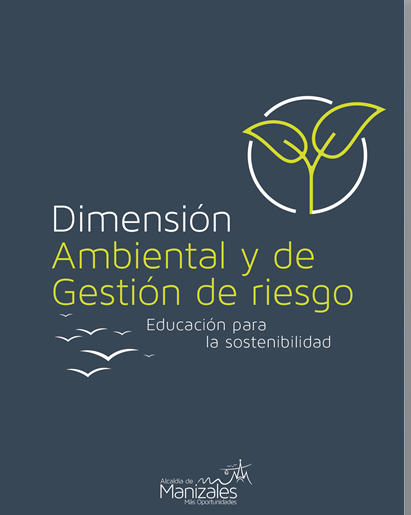 DIMENSIÓN AMBIENTAL Y DE GESTIÓN DEL RIESGO 2:EJE ESTRATÉGICO 1: ECOSISTEMAS ESTRATÉGICOS COMO MEDIOS DE VIDAPrograma 1: Conocimiento y educación para la planificación y el desarrollo ambientalObjetivo: La comunidad científica y sociedad civil han avanzado en el conocimiento de la estructura ecológica principal del municipio y se han fortalecido los procesos de educación ambiental permitiendo mejorar las acciones de conservación y preservación.Programa 2: Cuencas hidrográficas abastecedorasObjetivo: Los actores institucionales y sociales del municipio han mejorado continuamente los procesos de gestión ambiental en torno a las cuencas hidrográficas abastecedoras como ecosistemas estratégicos que proveen bienes y servicios ambientales a toda la población manizaleña.Programa 3: Fortalecimiento de la Red de Eco parquesObjetivo: El municipio apoya la gestión en torno a la Red de Eco parques cumpliendo cabalmente su función establecidaSeguimiento Presupuestal 1er Semestre Vigencia 2017: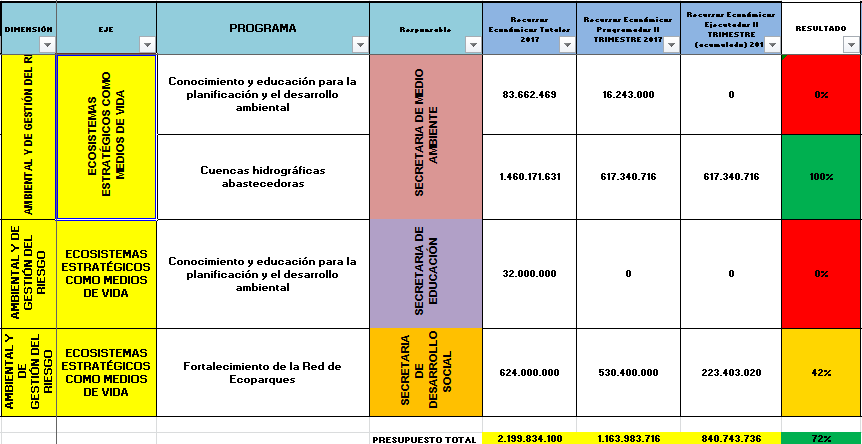 Análisis a Resultados Financieros: El eje ecosistemas estratégicos como medios de vida cuenta con recursos por valor de $2.199.834.100 para la vigencia y para el período de corte primer semestre cuenta con $1.163.983.716 programados,  de los cuales se han ejecutado $870.743.736 con una ejecución del 72% de los recursos programados lo cual indica una satisfactoria gestión en la ejecución de los recursos.Llama la atención que el programa Conocimiento y Educación  para la planificación  y el desarrollo ambiental, pese a contar con recursos aforados a la fecha de corte aún no se han ejecutado por parte de los dueños de los procesos.Seguimiento a indicadores 1er Semestre Vigencia 2017:Análisis a Indicadores: El eje ecosistemas estratégicos como medios de vida, reporta tres (3) indicadores con corte del Primer semestre de la vigencia 2017; uno (1) reporta cero (0) avance semáforo rojo, el siguiente reporta semáforo amarillo y el último de ellos ya logro la meta  lo cual nos refleja un indicador de eficiencia de un 33.3%. Semáforo rojo; no obstante llama la atención que no se reporte avance del programa “Proyecto formulado para el monitoreo de la áreas de conservación ambiental” a cargo de la Secretaría de Medio Ambiente.DIMENSIÓN AMBIENTAL Y DE GESTIÓN DEL RIESGO 2:EJE ESTRATÉGICO 2: ESPACIO PÚBLICO PARA UNA CIUDAD AMABLEPrograma 1: Espacio público para una ciudad sostenibleObjetivo: Se incrementa la cantidad y calidad de los espacios públicos del municipio avanzando paulatinamente hacia los óptimos de indicadores nacionales internacionalesPrograma 2: Manizales un parque para la vidaObjetivo: Se consolida a Manizales a largo plazo como un parque para la vida donde los elementos ambientales estructuran y articulan los modelos de ocupación municipalSeguimiento Presupuestal 1er Semestre Vigencia 2017: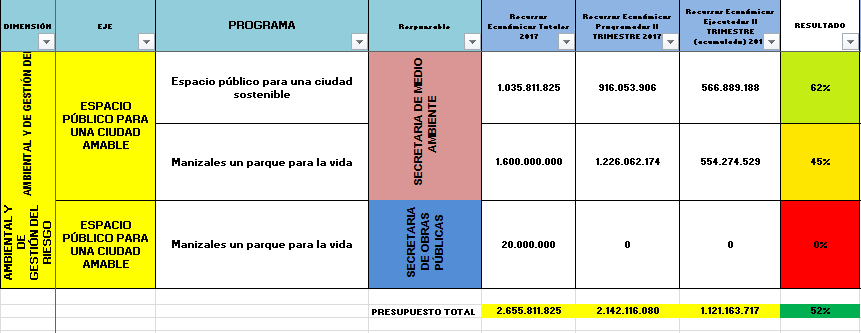 Análisis a Resultados Financieros: El eje espacio público para una ciudad amable cuenta con recursos por un monto de $2.655.811.825 para la vigencia y para el período de corte Primer semestre cuenta con $2.142.116.080 programados,  de los cuales se han ejecutado $1.121.163.717 con una ejecución del 52% de los recursos programados lo cual indica aceptable gestión en la ejecución de los recursos.Llama la atención que el programa Manizales un parque para la vida no presenta ejecución de recursos.Seguimiento a indicadores 1er Semestre Vigencia 2017:Análisis a Indicadores: El eje espacio público para una ciudad amable, reporta dos (2) indicadores  uno (1) de ellos no reporta avance, semáforo en rojo; y el otro reporta un 100% semáforo verde con corte del Primer semestre de la vigencia 2017 lo cual nos refleja un indicador de eficiencia de un 50%. Semáforo rojo; no obstante llama la atención que no se reporte avance del programa “Espacio público para una ciudad sostenible” a cargo de la Secretaría de Medio Ambiente.DIMENSIÓN AMBIENTAL Y DE GESTIÓN DEL RIESGO 2:EJE ESTRATÉGICO 3: PROTECCIÓN A LOS ANIMALES COMO SERES SINTIENTES.Programa 1: Atención a fauna doméstica en condición de vulnerabilidadObjetivo: Se brinda atención integral, especialmente clínica a la fauna doméstica del municipio en condiciones de vulnerabilidadSeguimiento Presupuestal 1er Semestre Vigencia 2017: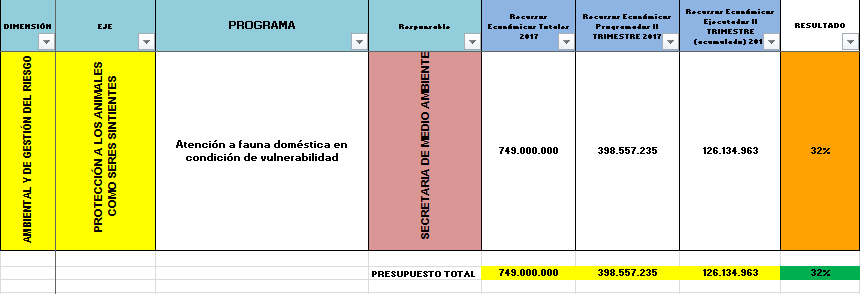 Análisis a Resultados Financieros: El eje protección a animales como seres sintientes cuenta con recursos por valor  $749.000.000 para la vigencia y para el período de corte Primer semestre cuenta con $398.557.235 programados,  de los cuales se han ejecutado $126.134.963 con una ejecución del 32% de los recursos programados lo cual indica una mínima gestión en la ejecución de los recursos.Seguimiento a indicadores 1er Semestre Vigencia 2017:Análisis a Indicadores: El eje protección a animales como seres sintientes reporta un (1) indicador con corte del Primer semestre de la vigencia 2017 del cual no se reporta avance motivo por el cual no se puede emitir concepto en torno al cumplimiento de las metas, obteniendo una calificación en su gestión de semáforo rojo.DIMENSIÓN AMBIENTAL Y DE GESTIÓN DEL RIESGO 2:EJE ESTRATÉGICO 4: MANIZALES, LABORATORIO NATURAL DE EXCELENCIA Y A LA VANGUARDIA EN GESTIÓN DEL RIESGO DE DESASTRES.Programa 1: Conocimiento, comunicación, educación y participación ciudadana para la gestión del riesgo municipal.Objetivo: Manizales es un territorio seguro que avanza en el conocimiento de los riesgos de desastre del municipio en convenios interinstitucionales, comunicando y educando la ciudadanía para disminuir la vulnerabilidad ante las eventualidadesPrograma 2: Integración de los instrumentos de planificación y desarrollo territorial para la mitigación de los riesgos de desastreObjetivo: Las instituciones y comunidades identifican estrategias y acciones que permiten mitigar o disminuir las perdidas en caso de ocurrencia de desastresPrograma 3: Capacidad de respuesta interinstitucional y de recuperación frente a emergencias y desastresObjetivo: El municipio optimiza la atención en las emergencias a través del fortalecimiento institucional en la materiaPrograma 4: Gobernabilidad, trabajo interinstitucional y gestión financiera como estrategias de desarrollo seguro en el territorio.Objetivo: El municipio aumenta la gobernabilidad en la gestión del riesgo a través del fortalecimiento institucional y financiero que redunda en la eficiencia y eficacia de los procesos y acciones emprendidasPrograma 5: Mitigación de riesgos en infraestructura de servicios públicosObjetivo: Se disminuye la vulnerabilidad física, institucional y social del municipio con la mitigación de riesgos en infraestructura vitalSeguimiento Presupuestal 1er Semestre Vigencia 2017: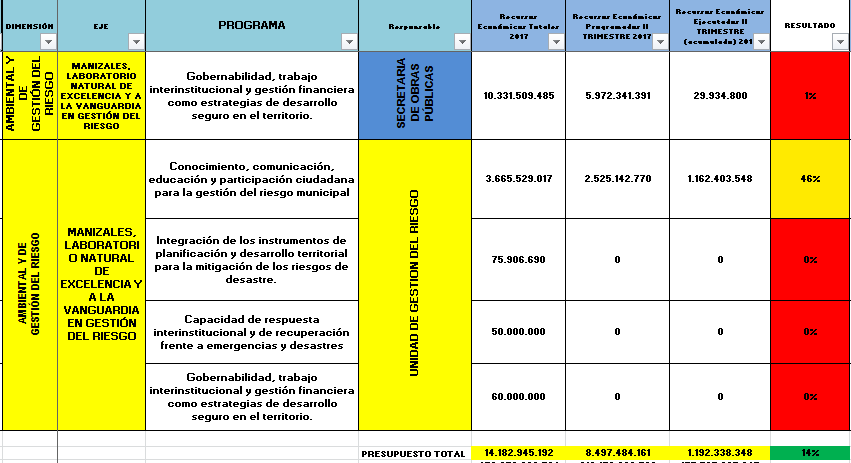 Análisis a Resultados Financieros: El eje Manizales laboratorio natural de excelencia y a la vanguardia en gestión del riesgo, cuenta con una asignación presupuestal inicial  $14.182.945.192 para la vigencia y para el período de corte Primer semestre cuenta con $8.497.484.161 programados,  de los cuales se han ejecutado $1.192.338.348 con una ejecución del 14% de los recursos programados, lo cual indica una insatisfactoria ejecución de los recursos.Se debe determinar con mayor claridad por qué programas como “Gobernabilidad, trabajo interinstitucional y gestión financiera como estrategias de desarrollo seguro en el territorio”, “capacidad de respuesta interinstitucional y de recuperación frente a las emergencias y desastres”  e “integración de los instrumentos de planificación y desarrollo territorial  para la mitigación de los riesgos de desastres”; no presentan ejecución o bien su ejecución es del 1%, pese a haber padecido los desastres en la ciudad por la ola invernal del 19 de marzo de 2017.Seguimiento a indicadores 1er Semestre Vigencia 2017:Análisis a Indicadores: El eje Manizales laboratorio natural de excelencia y a la vanguardia en gestión del riesgo reporta cinco (5) indicadores con corte del Primer semestre de la vigencia 2017 de los cuales dos (2) de ellos tiene cero (0) avance  semáforo en rojo y los otros tres (3) reportan meta cumplida lo cual nos da un avance de 40%. Semáforo rojo; no obstante llama la atención que no se reporte avance de los programas “Conocimiento, comunicación, educación y participación ciudadana para la gestión del riesgo municipal” y “'Integración de los instrumentos de planificación y desarrollo territorial para la mitigación de los riegos de desastres”DIMENSIÓN AMBIENTAL Y DE GESTIÓN DEL RIESGO 2:EJE ESTRATEGICO 5: EL CAMBIO CLIMÁTICO, UN RETO DEL DESARROLLO Y UNA OPORTUNIDAD PARA REPENSAR NUESTROS ESTILOS DE VIDAPrograma 1: Planeación del Desarrollo en el contexto de la Variabilidad y el Cambio Climático en el marco de las apuestas territoriales por ciudades sostenibles e inteligentesObjetivo: Se incorpora el cambio climático como una problemática transversal en el desarrollo territorial del municipio que genera retos y oportunidades para repensar nuestros estilos de vidaSeguimiento Presupuestal 1er Semestre Vigencia 2017: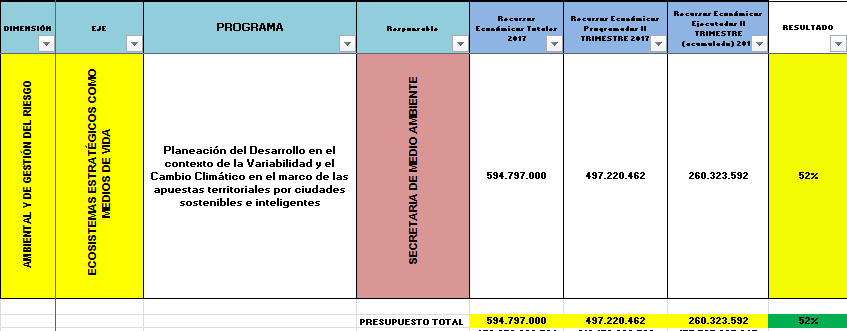 Análisis a Resultados Financieros: El eje ecosistemas estratégicos como medios de vida, cuenta con un presupuesto total de $594.767.000 para la vigencia y para el período de corte Primer semestre cuenta con $497.220.462  programados,  de los cuales se han ejecutado $260.323.592 con una ejecución del 52% de los recursos programados lo cual indica aceptable gestión en la ejecución de los recursos.Seguimiento a indicadores 1er Semestre Vigencia 2017:Análisis a Indicadores: El eje el cambio climático, un reto del desarrollo y una oportunidad para repensar nuestros estilos de vida, reporta un (1) indicador con corte del Primer semestre de la vigencia 2017 con un avance de 37.5%. Semáforo rojo, lo cual posiciona la gestión con semáforo en rojo.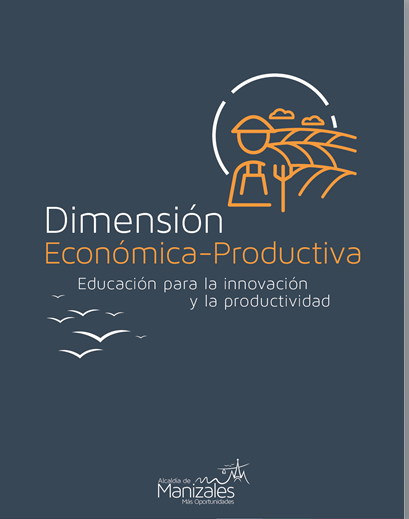 DIMENSIÓN ECONÓMICA - PRODUCTIVA 3:EJE ESTRATÉGICO 1: DESARROLLO RURAL PERTINENTE E INCLUYENTEPrograma 1: Manizales municipio sostenible, siembra para la seguridad alimentaria y la competitividad económicaObjetivo: La disponibilidad y el acceso de los alimentos  dentro del municipio se han incrementado a través del aprovechamiento productivo de los terrenos aptos para la siembra, dinamizando la comercialización de la producción obtenida.Programa 2: Desarrollo Rural con enfoque territorialObjetivo: Sector agropecuario fortalecido a través del avance en la implementación de la política públicaPrograma 3: Creación de agro empresas rurales y de base tecnológicaObjetivo: Producción agrícola y pecuaria  innovadora en las diferentes actividades de comercialización de productos y administración de empresas rurales logrando  un campo dinámico y en crecimiento sostenible.Programa 4: Protección y conservación del paisaje cultural cafetero     Objetivo: Paisaje cultural cafetero preservado, protegido y fortalecido productiva y económicamente conservando las áreas allí establecidas.Seguimiento Presupuestal 1er Semestre Vigencia 2017: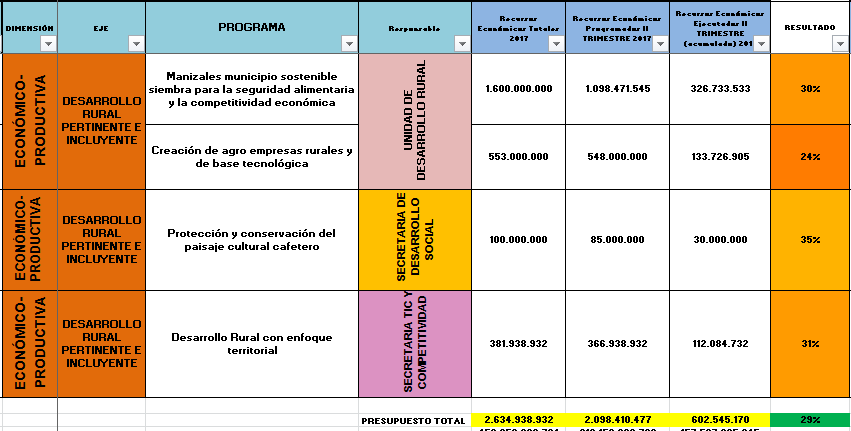 Análisis a Resultados Financieros: El eje desarrollo rural pertinente e incluyente cuenta con un presupuesto total de $2.634.938.932 y $2.098.410.477 en recursos programados,  para el primer semestre de la vigencia, de los cuales se han ejecutado $602.545.170, con una ejecución del 29% de los recursos programados lo cual le califica con una mínima gestión en la ejecución de los recursos.Seguimiento a indicadores 1er Semestre Vigencia 2017:Análisis a Indicadores: El eje desarrollo rural pertinente reporta cuatro (4) indicadores con corte del Primer semestre de la vigencia 2017 de los cuales dos (2) de ellos reportan avance semáforo en rojo y los tres dos (2) reportan metas cumplidas  lo cual nos da un avance de 50%. Semáforo rojo.DIMENSIÓN ECONÓMICA - PRODUCTIVA 3:EJE ESTRATÉGICO 2: TURISMO SOSTENIBLE COMO ALTERNATIVA DE DESARROLLOPrograma 1: Ecoturismo, agroturismo, turismo rural, turismo cultural, termalismo como opciones promisorias del desarrollo económicoObjetivo: El municipio de Manizales se ha consolidado como destino turístico  a través de la potencialización de sus atractivos naturales, la promoción efectiva de sus escenarios y la consolidación del clúster.Programa 2: Proyectar a Manizales a través del fortalecimiento del producto turístico, cualificando y mejorando sus atractivosObjetivo: Se ha consolidado una oferta turística permanente para el municipio, a través de la implementación de procesos de mejora y fortalecimiento de sus potencialidades turísticas y la incorporación de procesos estructurados de promoción.Seguimiento Presupuestal 1er Semestre Vigencia 2017: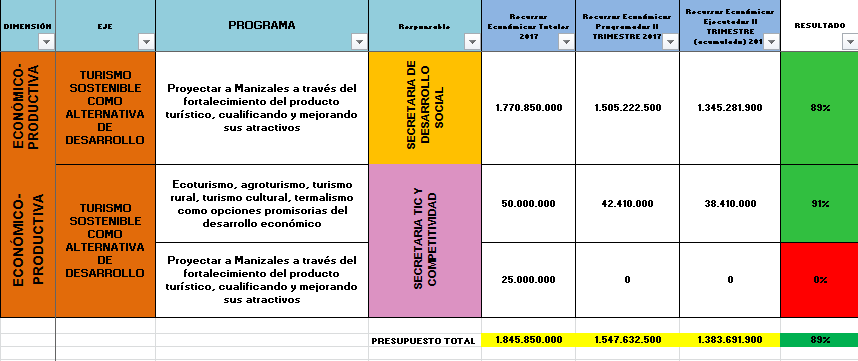 Análisis a Resultados Financieros: El eje turismo sostenible como alternativa de desarrollo cuenta con $1.845.850.000  para la vigencia y para el período de corte Primer semestre cuenta con $1.547.632.500 de recursos programados,  de los cuales se han ejecutado $1.383.691.980 con una ejecución del 89% de los recursos programados lo cual califica como excelente la gestión en la ejecución de los recursos.Seguimiento a indicadores 1er Semestre Vigencia 2017:Análisis a Indicadores: El eje turismo sostenible como alternativa de desarrollo, reporta dos (2) indicadores con corte del Primer semestre de la vigencia 2017 los cuales reportan semáforo en rojo lo cual nos da un avance en la gestión de semáforo rojo.DIMENSIÓN ECONÓMICA - PRODUCTIVA 3:EJE ESTRATÉGICO 3: Impulso a la productividad y competitividad para un crecimiento económico sosteniblePrograma 1: Fomento a la cultura del emprendimiento y fortalecimiento empresarialObjetivo: Dinámicas activas de  emprendimiento y fortalecimiento empresarial que potencian las diferentes actividades productivas  del municipioPrograma 2: Manizales en el contexto internacionalObjetivo: Potencialidades y capacidades propias del municipio fortalecidas a través de procesos de intercambio cultural y económico con otros países.Programa 3: Empresas como fuente de empleo, crecimiento económico y sostenibilidad ambientalObjetivo: Sector productivo fortalecido y en pleno desarrollo mejorando los bienes y servicios producidos y las estrategias de comercialización y fortalecimiento empresarial implementadas.Seguimiento Presupuestal 1er Semestre Vigencia 2017: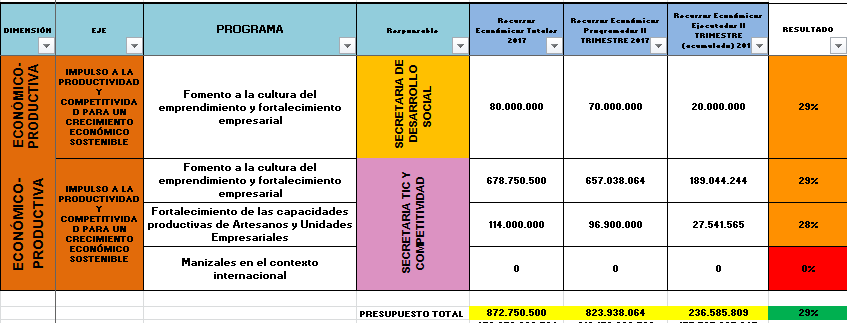 Análisis a Resultados Financieros: El eje impulso a la productividad y competitividad para  un crecimiento económico sostenible, cuenta con un presupuesto total  de $872.750.500 para la vigencia; y para el período de corte Primer semestre 2017, cuenta con $823.938.064 de recursos programados; de los cuales se han ejecutado $236.585.809 con una ejecución del 29% de los recursos programados lo cual indica una mínima gestión en la ejecución de los recursos.Llama la atención que el programa “Manizales en el contexto internacional”, no cuenta con recursos aforados.Seguimiento a indicadores 1er Semestre Vigencia 2017:Análisis a Indicadores: El eje impulso a la productividad y competitividad para  un crecimiento económico sostenible, reporta tres (3) indicadores con corte del Primer semestre de la vigencia 2017 de los cuales uno (1) de ellos no reportan avance y los otros dos (2) reportan semáforo en rojo; lo cual califica la gestión  para éste eje de semáforo rojo, se debe indagar por que no se reporte avance del programa  “Fomento a la cultura del emprendimiento y fortalecimiento empresarial” DIMENSIÓN ECONÓMICA - PRODUCTIVA 3:EJE ESTRATÉGICO 4: CIENCIA Y TECNOLOGÍA PARA EL DESARROLLO INTEGRAL SOSTENIBLEPrograma 1: Manizales como Ecosistema de ciencia, tecnología, innovación e investigación aplicada al servicio de problemáticas focalizadas en los sectores productivos.Objetivo: Empresas y nuevos emprendimientos fortalecidas a través de la innovación y el uso intensivo de las tecnologías de la información garantizando una oferta de bienes y servicios competitiva y atrayente a nivel de nuevos mercados nacionales e internacionales	Programa 2: Acceso a las tecnologías de la información y la comunicaciónObjetivo: Disponibilidad y acceso a las nuevas tecnologías de la información y las telecomunicaciones como estrategia para masificar a nivel de la población los nuevos desarrollos y con ello la cercanía del ciudadano a las nuevas ofertas de bienes y servicios innovadores e intensivos en tecnología.Seguimiento Presupuestal 1er Semestre Vigencia 2017: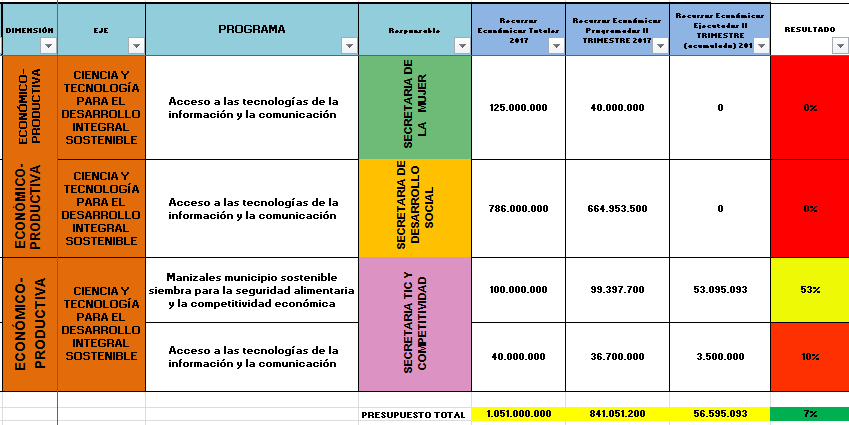 Análisis a Resultados Financieros: El eje ciencia y tecnología para el desarrollo integral y sostenible, cuenta con un presupuesto total de $1.051.000.000, de los cuales  se han programado $841.051.200 y se han ejecutado $56.595.093 con una ejecución del 7% de los recursos programados lo cual indica una insatisfactoria gestión en la ejecución de los recursos.Debe indagarse la razón por la cual el programa “Acceso a las tecnologías de la información y la comunicación”, pese a contar con recursos aforados a la fecha por valor de $951.000.000 aún no se han ejecutado de manera eficiente.Seguimiento a indicadores 1er Semestre Vigencia 2017:Análisis a Indicadores: El eje ciencia y tecnología para el desarrollo integral y sostenible, reporta dos (2) indicadores con corte del Primer semestre de la vigencia 2017 los cuales reportan semáforo en verde  lo cual nos da un avance de 98%. Semáforo verde para la gestión.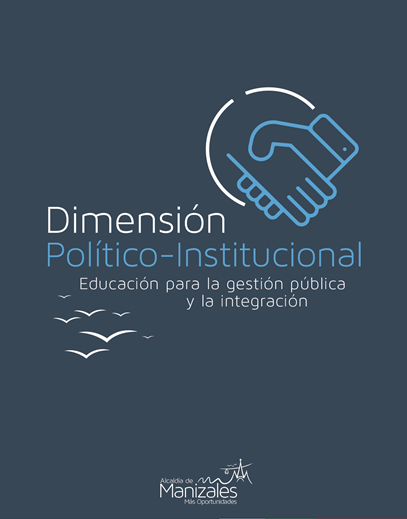 DIMENSIÓN ECONÓMICA - PRODUCTIVA 4:EJE ESTRATEGICO 1: Gestión y fortalecimiento institucional para aumentar la gobernabilidad.Programa 1: Fortalecimiento institucional para el buen gobiernoObjetivo: Se ha fortalecido la confianza entre la administración pública y la ciudadanía consolidando la gobernabilidad y la gobernanza bajo principios de transparencia, eficiencia y corresponsabilidadPrograma 2: Información para la planeación estratégica local en el marco de los Objetivos de Desarrollo  SostenibleObjetivo: El Centro de Información Estadística y el Sistema de Información Geográfico han avanzado en su consolidación permitiendo el acceso a información municipal actualizada y confiable.Programa 3: Modernización de los sistemas de información de la administración municipalObjetivo: El Centro de Información Estadística y el Sistema de Información Geográfico se han consolidado permitiendo el acceso a información municipal actualizada y confiable.Programa 4: Modernización administrativaObjetivo: La estructura organizacional de la administración municipal se ha modernizado dando respuesta a los cambios requeridos para materializar los propósitos del gobierno local.Programa 5: Bienestar laboralObjetivo: Los servidores públicos son reconocidos como el principal capital institucional contribuyendo con su cualificación y el fortalecimiento de la cultura organizacional.Programa 6: Concurrencia del sector saludObjetivo: El giro de las obligaciones pensionales a cargo de la Alcaldía de Manizales se ha garantizado.Programa 7: Gestión y aplicación de Instrumentos para la planeación estratégica  del desarrollo localObjetivo: La Alcaldía de Manizales se ha posicionado como un municipio eficaz en el cumplimiento de sus metas de desarrollo, eficiente en la provisión de servicios y el cumplimiento de los requisitos de ejecución presupuestalSeguimiento Presupuestal 1er Semestre Vigencia 2017: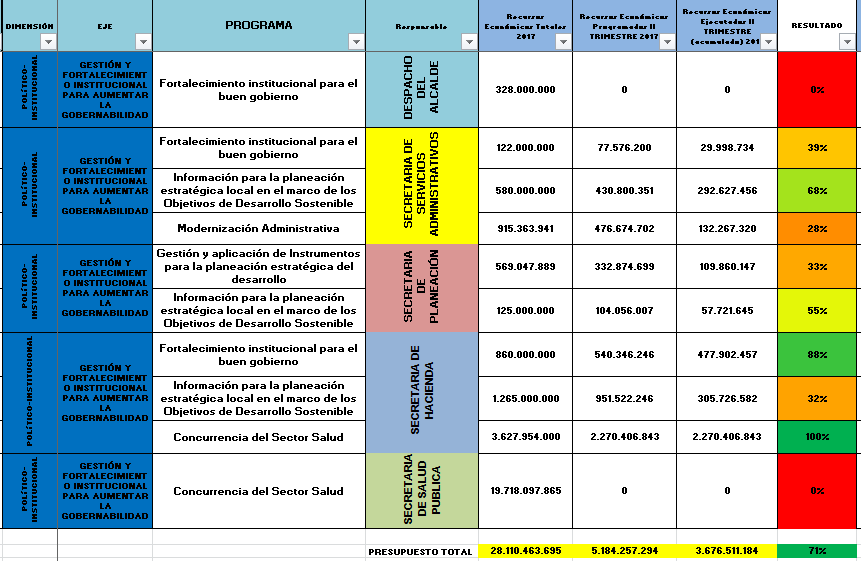 Análisis a Resultados Financieros: El eje Gestión y fortalecimiento institucional para aumentar la gobernabilidad, cuenta con un presupuesto total que asciende a $28.110.097.695 para la vigencia y para el período de corte Primer semestre cuenta con $5.184.257.294 en recursos programados; de los cuales se han ejecutado $3.676.511.184 con una ejecución del 71% de los recursos programados lo cual indica una satisfactoria gestión en la ejecución de los recursos. No obstante se debe determinar las razones por la cuales el  programa “concurrencia del sector salud”  con un aforo de $19.718.097.865 a cargo de la secretaría de salud a la fecha de corte no se han ejecutado; de igual forma sucede con el programa “fortalecimiento institucional para el buen gobierno”Seguimiento a indicadores 1er Semestre Vigencia 2017:Análisis a Indicadores: El eje Gestión y fortalecimiento institucional para aumentar la gobernabilidad,  reporta siete (7) indicadores con corte del Primer semestre de la vigencia 2017 de los cuales dos (2) de ellos no reportan avance semáforo rojo, otro (1) reporta semáforo amarillo, dos (2)  semáforo verde y dos  (2) ya  superaron  la meta lo cual nos da un avance de 50%. Semáforo rojo; no obstante  debe analizarse y determinar con claridad por qué no se reporte avance del programa “Gestión y aplicación de Instrumentos para la planeación estratégica  del desarrollo local” que reporta cero (0) en su indicador.DIMENSIÓN ECONÓMICA - PRODUCTIVA 4:EJE ESTRATÉGICO 2: JUSTICIA, SEGURIDAD Y CONVIVENCIA CIUDADANA COMO DETERMINANTES DE LA CONFIANZAPrograma 1: Fortalecimiento de la capacidad institucional, técnica y tecnológica en seguridadObjetivo: Manizales se ha posicionado como el municipio más seguro a partir del desarrollo de acciones conjuntas entre los organismos de seguridad del Estado, el gobierno y la ciudadaníaPrograma  2: Gestión para la convivencia y cultura ciudadanaObjetivo: La cultura ciudadana  se ha fortalecido fundamentada en el cuidado y autocuidado de los sujetos individuales y colectivos en el marco de las relaciones e interacciones sociales y comunitarias que promueven una sana y pacífica convivencia con el otro y con el entorno natural y construidoSeguimiento Presupuestal 1er Semestre Vigencia 2017: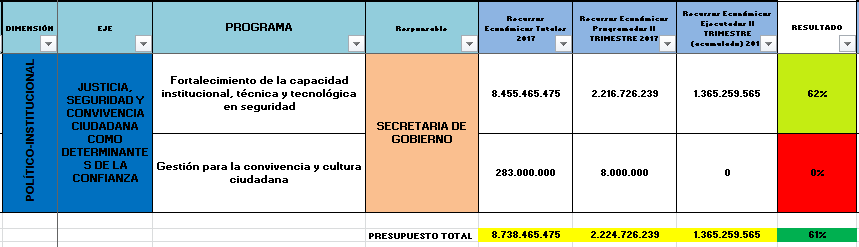 Análisis a Resultados Financieros: El eje justicia, seguridad y convivencia ciudadana como determinantes de la confianza,  cuenta con un presupuesto total de $8.738.465.475 para la vigencia y para el período de corte Primer semestre cuenta con $2.224.726.239 de recursos programados, de los cuales se han ejecutado $1.365.259.565 con una ejecución del 61% de los recursos programados lo cual indica una ejecución satisfactoria de los recursos.Llama la atención que el programa “Gestión para la convivencia y cultura ciudadana”, pese a contar con recursos aforados a la fecha de corte aún no se han ejecutado.Seguimiento a indicadores 1er Semestre Vigencia 2017:Análisis a Indicadores: El eje justicia, seguridad y convivencia ciudadana como determinantes de la confianza, reporta dos (2) indicadores con corte del Primer semestre de la vigencia 2017 de los cuales uno (1) de ellos reportan avance semáforo en rojo y el otro (1) reporta semáforo verde  lo cual nos da un avance de 50%.  Para un indicador total de gestión de semáforo rojo. DIMENSIÓN ECONÓMICA - PRODUCTIVA 4:EJE ESTRATÉGICO 3: CONSTRUCCIÓN DE PAZ: MANIZALES COMPROMETIDA CON EL POSCONFLICTOPrograma 1: Procesos integrales de reparación, reconocimiento y acompañamiento a víctimas y desplazados, en el restablecimiento de derechos e integración en los espacios de desarrollo económico, político, cultural y social de la ciudadObjetivo: Las víctimas han sido reconocidas como agentes constructores de territorio  vinculándose a escenarios y procesos municipales de participación, desarrollo social y restitución de derechosPrograma 2: Procesos de reconciliación y acompañamiento a reintegrados y/o excombatientes, en el restablecimiento de derechos e integración en los espacios de desarrollo económico, político, cultural y social de la ciudadObjetivo: Los reintegrados y /o excombatientes son reconocidos como sujetos en procesos de construcción de proyecto de vida renovado vinculados a procesos de participación y desarrollo social.Programa 3: Capacidades locales para la construcción de la pazObjetivo: La sociedad Manizaleña reconoce la paz como un compromiso social con el territorio y el país que se construye desde los entornos cotidianos de interacción de las personas: la familia, la escuela, el barrio, el trabajo.Seguimiento Presupuestal 1er Semestre Vigencia 2017: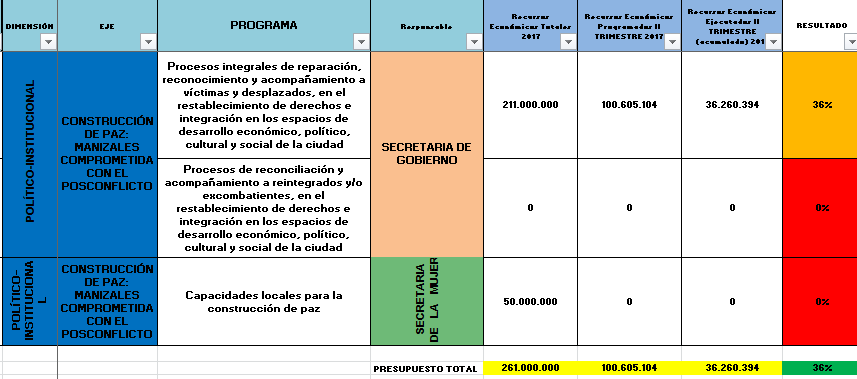 Análisis a Resultados Financieros: El eje construcción de paz Manizales comprometida con el posconflicto, cuenta con recursos que ascienden  a $261.000.000 para la vigencia 2017 y para el período de corte Primer semestre cuenta con $100.605.104  programados,  de los cuales se han ejecutado $36.260.394, con una ejecución del 36% de los recursos programados lo cual indica una mínima gestión en la ejecución de los recursos. No obstante se debe determinar las razones por la cuales los programas “Procesos de reconciliación y acompañamiento a reintegrado y/o excombatientes, en el restablecimiento de derechos e integración de los espacios de desarrollo económico, político, cultural y social de la ciudad”  no se le aforan recursos; y el programa “Capacidades locales para la construcción de paz”  que cuenta con un aforo de $50.000.000 no presenta ejecución a la fecha.Seguimiento a indicadores 1er Semestre Vigencia 2017:Análisis a Indicadores: El eje construcción de paz Manizales comprometida con el posconflicto, reporta tres (3) indicadores con corte del Primer semestre de la vigencia 2017 de los cuales dos (2) de ellos no reportan avance; y el otro reporta el 100%  lo cual nos da un avance de 33,3%. Semáforo rojo. Debe esclarecerse las razones por las cuales los programas “Procesos de reconciliación y acompañamiento a reintegrados y/o excombatientes, en el restablecimiento de derechos e integración en los espacios de desarrollo económico, político, cultural y social de la ciudad y Capacidades locales para la construcción de la paz” no reportan avance en sus indicadores.DIMENSIÓN ECONÓMICA - PRODUCTIVA 4:EJE ESTRATÉGICO 4: GOBIERNO SOCIAL CON INCLUSIÓN COMUNITARIAPrograma 1: Promoción del liderazgo, la organización y la participación comunitariaObjetivo: Las organizaciones sociales y de base se han fortalecido en sus procesos internos de gestión y han promovido escenarios con enfoque de relevo generacional y recuperación de memoria histórica del territorio.Seguimiento Presupuestal 1er Semestre Vigencia 2017: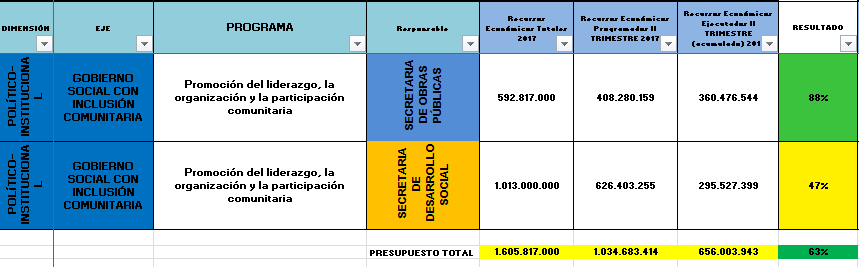 Análisis a Resultados Financieros: El eje gobierno social con inclusión comunitaria, cuenta con una apropiación total de  $1.605.817.000 para la vigencia  2017 y para el período de corte Primer semestre cuenta con $1.034.683.414  de recursos programados,  de los cuales se han ejecutado $656.003.943 con una ejecución del 63% de los recursos programados lo cual indica una satisfactoria gestión en la ejecución de los recursos.Seguimiento a indicadores 1er Semestre Vigencia 2017:Análisis a Indicadores: El eje gobierno social con inclusión comunitaria, reporta un (1) indicador no reportan avance los cual impide presentar un análisis o medición a la gestión. Por lo tanto obtiene una calificación de Semáforo rojo.DIMENSIÓN ECONÓMICA - PRODUCTIVA 4:EJE ESTRATÉGICO 5: IDENTIDAD TERRITORIAL QUE RESIGNIFICA AL MUNICIPIO DE MANIZALES Y LO POSICIONA EN EL CONTEXTO NACIONAL E INTERNACIONALPrograma 1: Manizales amable, culta, solidaria, competitiva y sostenibleObjetivo: Manizales se ha proyectado como destino para la inversión social, económica, política y cultural afianzando los procesos colectivos y situados de identidad territorialSeguimiento Presupuestal 1er Semestre Vigencia 2017: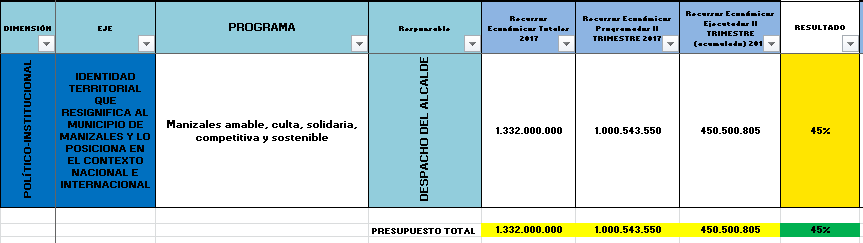 Análisis a Resultados Financieros: El eje identidad territorial que resinifica al municipio de Manizales y lo posiciona en el contexto nacional e internacional,  cuenta con una apropiación total de $1.332.000.000 para la vigencia 2017 y para el período de corte Primer semestre cuenta con $1.000.543.550 en recursos programados,  de los cuales se han ejecutado $450.500.805 con una ejecución del 45% de los recursos programados lo cual indica una aceptable gestión en la ejecución de los recursos.Seguimiento a indicadores 1er Semestre Vigencia 2017:Análisis a Indicadores: El eje identidad territorial que resinifica al municipio de Manizales y lo posiciona en el contexto nacional e internacional, reporta un (1) indicador con un avance del 50%   para una calificación  en la gestión de semáforo rojo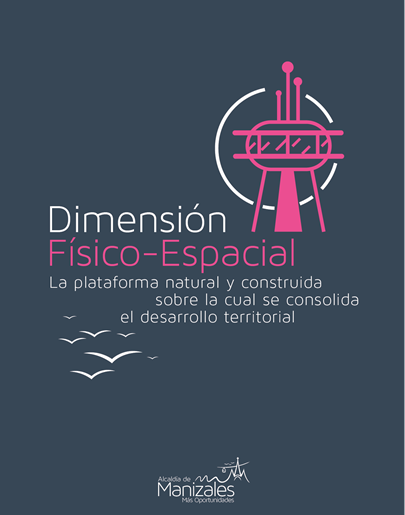 DIMENSIÓN FÍSICO - ESPACIAL 5:EJE ESTRATÉGICO 1: PLANIFICACIÓN TERRITORIAL QUE NOS ACERQUE AL MUNICIPIO DESEADOPrograma 1: Ordenamiento del territorio municipalObjetivo: El municipio orienta el desarrollo territorial prospectivo por los instrumentos de planificación físico-espacial como el Plan de Ordenamiento TerritorialSeguimiento Presupuestal 1er Semestre Vigencia 2017: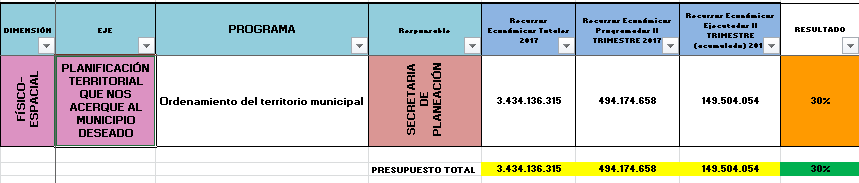 Análisis a Resultados Financieros: El eje Planificación territorial que nos acerque al municipio deseado,  cuenta con una apropiación total de $3.434.136.315 para la vigencia 2017 y para el período de corte Primer semestre cuenta con $494.174.658 en recursos programados; de los cuales se han ejecutado $149.504.054 con una ejecución del 30% de los recursos programados lo cual indica una gestión Mínima en la ejecución de los recursos.Seguimiento a indicadores 1er Semestre Vigencia 2017:Análisis a Indicadores: El eje Planificación territorial que nos acerque al municipio deseado, reporta un (1) indicador con un avance del 100%   para una gestión calificada con semáforo verde.DIMENSIÓN FÍSICO - ESPACIAL 5:EJE ESTRATÉGICO 2: INFRAESTRUCTURA VIAL, TRÁNSITO Y TRANSPORTE, SEGURO, EFECTIVO Y SOSTENIBLEPrograma 1: Hacia una movilidad eficiente, segura y compatible con el medio ambiente: cable aéreo, transporte público terrestre y cultura ciudadana.Objetivo: El municipio mejora paulatinamente los óptimos de movilidad logrando la consolidación de ciudades sostenibles y amablesSeguimiento Presupuestal 1er Semestre Vigencia 2017: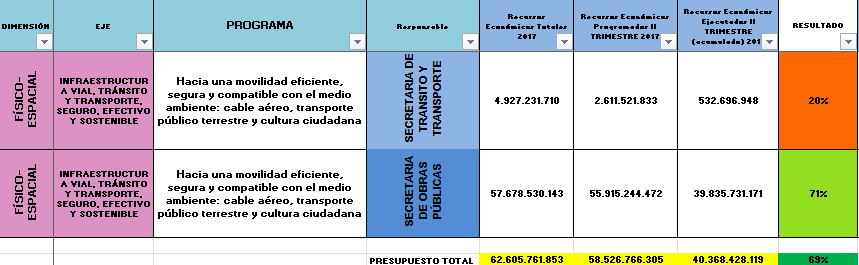 Análisis a Resultados Financieros: El eje infraestructura vial transito y transporte, seguro efectivo y sostenible,  cuenta con una apropiación total de $62.605.761.853 para la vigencia 2017 y para el período de corte Primer semestre cuenta con $58.526.766.305 en recursos programados; de los cuales se han ejecutado $40.368.428.119 con una ejecución del 69% de los recursos programados lo cual indica una gestión satisfactoria en la ejecución de los recursos.Seguimiento a indicadores 1er Semestre Vigencia 2017:Análisis a Indicadores: El eje infraestructura vial transito y transporte, seguro efectivo y sostenible, reporta un (1) indicador con un avance del 106,2%   para un cumplimiento de meta superado.DIMENSIÓN FÍSICO - ESPACIAL 5:EJE ESTRATÉGICO 3: SERVICIOS PÚBLICOS PARA LAS COMUNIDADES Y LA PRODUCTIVIDADPrograma 1: Servicios públicos y agua potable como base de la vidaObjetivo: La empresa de Aguas de Manizales avanza en la cobertura y calidad de prestación del servicio de acueducto municipalPrograma 2: Saneamiento básico: alcantarillado y manejo de residuos sólidosObjetivo: La empresa EMAS de Manizales, mejora la cobertura y calidad del saneamiento básico del municipioSeguimiento Presupuestal 1er Semestre Vigencia 2017: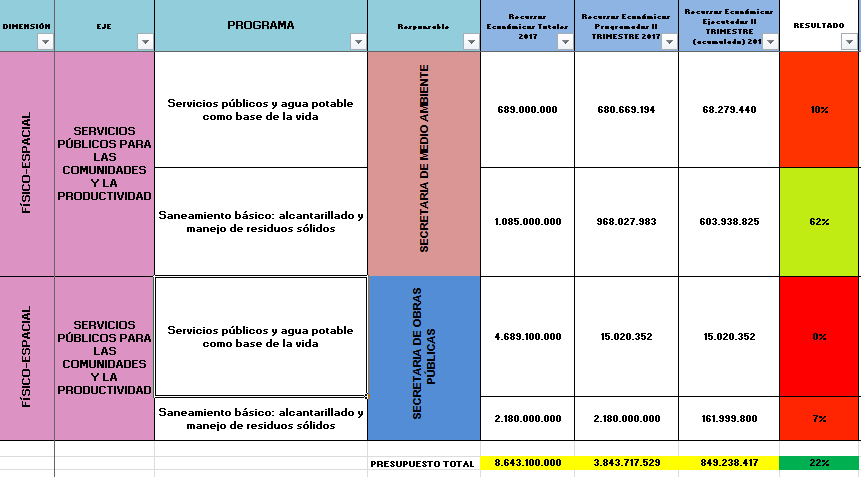 Análisis a Resultados Financieros: Servicios públicos para las comunidades y la productividad,  cuenta con una apropiación total de $8.643.100.000 para la vigencia 2017 y para el período de corte Primer semestre cuenta con $3.843.717.529 en recursos programados; de los cuales se han ejecutado $849.238.417 con una ejecución del 22% de los recursos programados lo cual indica una gestión aceptable en la ejecución de los recursos.Seguimiento a indicadores 1er Semestre Vigencia 2017:Análisis a Indicadores: El eje Servicios públicos para las comunidades y la productividad, reporta dos (2) indicadores  de los cuales no se reporta avance; motivo por el cuál se dificulta su evaluación en su gestión obteniendo un semáforo rojo.DIMENSIÓN FÍSICO - ESPACIAL 5:EJE ESTRATÉGICO 4: VIVIENDA: SEGURA, DIGNA Y SOSTENIBLEPrograma 1: Vivienda segura, digna y sostenibleObjetivo: Mas población accede a vivienda digna y segura, disminuyéndose los indicadores de hacinamiento, vivienda subnormal y vulnerable ante amenazas de Seguimiento Presupuestal 1er Semestre Vigencia 2017: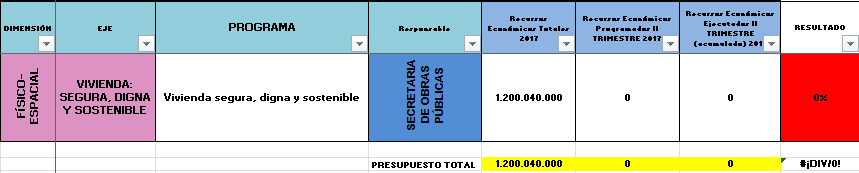 Análisis a Resultados Financieros: El eje vivienda segura, digna y sostenible,  cuenta con una apropiación total de $1.200.000.000 para la vigencia 2017 y para el período de corte Primer semestre cuenta con $0 en recursos programados; de los cuales se han ejecutado $0 de los recursos programados lo cual indica una gestión insatisfactoria de los recursos. Nota: Es importante tener en cuenta que la Administración Municipal tomó la decisión de liquidar la Caja de la vivienda Municipal, proceso que se viene adelantando; algunos funcionarios de la mencionada entidad pasaron a hacer parte de la nueva unidad de vivienda adscrita a la Secretaría de Obras publicas, desde donde se le dará continuidad a los programas de vivienda.Seguimiento a indicadores 1er Semestre Vigencia 2017:Análisis a Indicadores: El eje vivienda segura, digna y sostenible, reporta un (1) indicador del cual se reporta  0% avance; motivo por el cual se dificulta su evaluación en su gestión obteniendo un semáforo rojo. Nota la Caja de la vivienda del Municipio de Manizales se encuentra en un proceso de liquidación, según Acuerdo Municipal 0906 del 10 de Junio de 2016 y Decreto 06608 del 07 de Diciembre de 2016, motivo por el cual sus procesos misionales pasan a cargo de la Secretaría de Obras Publicas del Municipio, que ya estructuró y conformo la Unidad de Vivienda, según Decreto 0011 del 03 de enero de 2017.DIMENSIÓN FÍSICO - ESPACIAL 5:EJE ESTRATÉGICO 5: Renovación urbana comuna San José una urgencia que atender para el desarrollo endógeno de la ciudad.Programa 1: Planeación estratégica del macro proyecto San JoséObjetivo: La población de la comuna de San José se beneficia de la focalización y priorización de las intervenciones en la comunaSeguimiento Presupuestal 1er Semestre Vigencia 2017: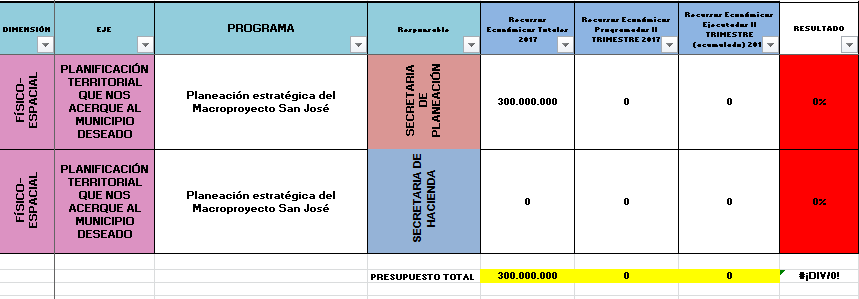 Análisis a Resultados Financieros: El planificación que nos acerque al Municipio deseado,  cuenta con una apropiación total de $3 00.000.000 para la vigencia 2017 y para el período de corte Primer semestre cuenta con $0 en recursos programados; de los cuales se han ejecutado $0 de los recursos programados lo cual indica una gestión insatisfactoria de los recursos.  Debe indagarse los motivos por los cuales a la fecha no se han ejecutado los recursos.Seguimiento a indicadores 1er Semestre Vigencia 2017:Análisis a Indicadores: El eje planificación que nos acerque al Municipio deseado, reporta un (1) indicador del cual no se reporta  avance; motivo por el cual se dificulta su evaluación en su gestión obteniendo semáforo rojo.DIMENSIÓN FÍSICO - ESPACIAL 5:EJE ESTRATÉGICO 6: ASOCIATIVIDAD TERRITORIAL COMO UNA ESTRATEGIA EN LA QUE TODOS GANADOSPrograma 1: Integración regional.Objetivo: El municipio de Manizales consolida estrategias de asociatividad territorial que atienden rápidamente problemas y oportunidades regionalesSeguimiento Presupuestal 1er Semestre Vigencia 2017: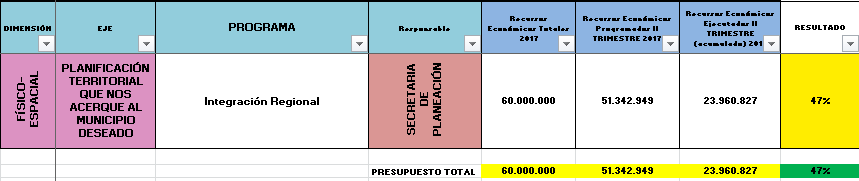 Análisis a Resultados Financieros: El planificación que nos acerque al Municipio deseado,  cuenta con una apropiación total de $60.000.000 para la vigencia 2017 y para el período de corte Primer semestre cuenta con $51.342.949 en recursos programados; de los cuales se han ejecutado $23.960.827 de los recursos programados lo cual asciende a un porcentaje del 47% indica una gestión satisfactoria de los recursos. Seguimiento a indicadores 1er Semestre Vigencia 2017:Análisis a Indicadores: El eje planificación que nos acerque al Municipio deseado, reporta un (1) indicador con un avance del 150%; obteniendo una calificación de meta cumplida para el período analizado.GRAFICO 1: RECURSOS DE INVERSIÓN 1er SEMESTRE VIGENCIA 2017 DIMENSIÓN SOCIO – CULTURAL.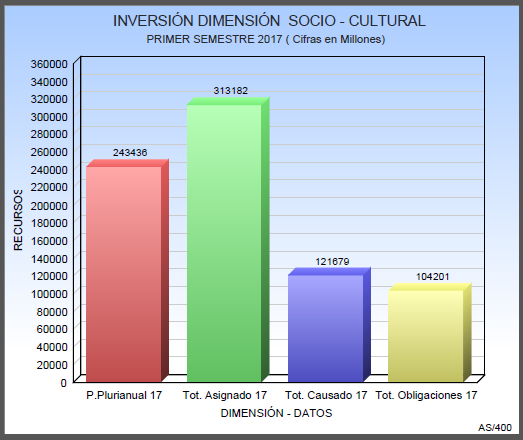 Del total de las obligaciones contraídas  para la vigencia 2017, con corte al Primer Semestre que asciende $157.597.025.945; la dimensión Socio Cultural presento obligaciones contraídas por la suma de $104.201.236.308 con un  66.11%  del total de los recursos. Lo cual la constituye en la de mayor asignación presupuestal dándole prioridad a los temas sociales y en coherencia con el Plan de Desarrollo y la inversión  social  donde “la educación para la transformación del territorio” es una de las bases fundamentales.GRAFICO 2: RECURSOS DE INVERSIÓN 1er SEMESTRE VIGENCIA 2017 DIMENSIÓN AMBIENTAL Y DE GESTIÓN DEL RIESGO.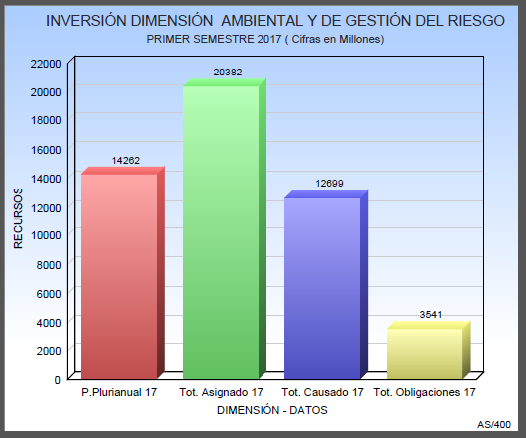 Del total de las obligaciones contraídas  para la vigencia 2017, con corte al Primer Semestre que asciende $157.597.025.945; la dimensión Gestión Ambiental y del Riesgo presento obligaciones contraídas por la suma de $3.540.704.357 con un peso porcentual del  2.24 %   del total de los recursos.GRAFICO 3: RECURSOS DE INVERSIÓN 1er SEMESTRE VIGENCIA 2017 DIMENSIÓN ECONÓMICA  - PRODUCTIVA.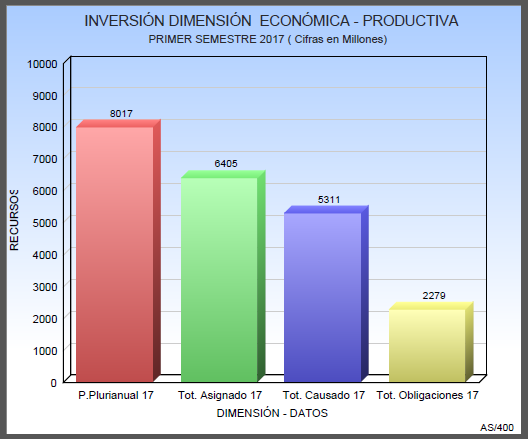 Del total de las obligaciones contraídas  para la vigencia 2017, con corte al Primer Semestre que asciende $157.597.025.945; la dimensión Económica - Productiva presento obligaciones contraídas por la suma de $2.279.417.972 con un peso porcentual del  1.44 %   del total de los recursos.GRAFICO 4: RECURSOS DE INVERSIÓN 1er SEMESTRE VIGENCIA 2017 DIMENSIÓN PÓLITICO – INSTITUCIONAL.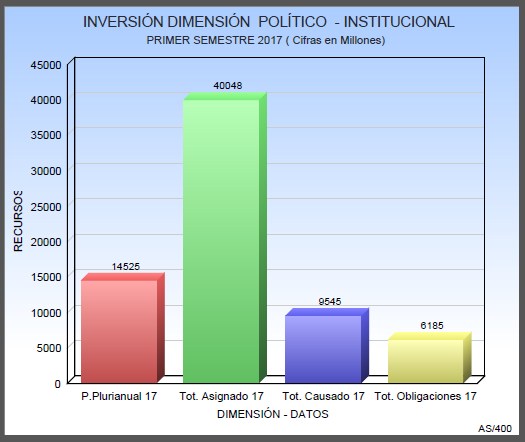 Del total de las obligaciones contraídas  para la vigencia 2017, con corte al Primer Semestre que asciende $157.597.025.945; la dimensión Político - Institucional presento obligaciones contraídas por la suma de $6.184.535.891 con un peso porcentual del  3.92 %   del total de los recursos.GRAFICO 5: RECURSOS DE INVERSIÓN 1er SEMESTRE VIGENCIA 2017 DIMENSIÓN FÍSICO – ESPACIAL.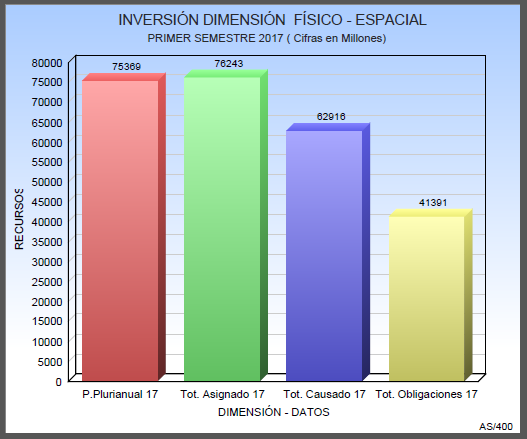 Del total de las obligaciones contraídas  para la vigencia 2017, con corte al Primer Semestre que asciende $157.597.025.945; la dimensión Físico - Espacial presento obligaciones contraídas por la suma de $41.391.131.417 con un peso porcentual del  26.26 %   del total de los recursos, ocupando el segundo lugar en cuanto a la asignación de recursos; es importante resaltar que esta dimensión contempla los programas encaminados a las grandes obras de infraestructura que adelanta la ciudad.GRAFICO 6: RECURSOS DE INVERSIÓN 1er SEMESTRE VIGENCIA 2017 PLAN DE DESARROLLO MANIZALES “MÁS OPORTUNIDADES"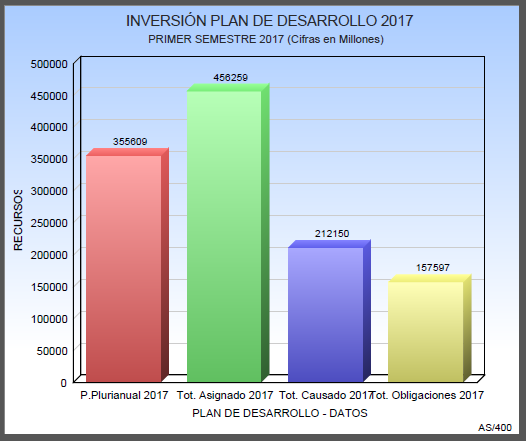 Los recursos ejecutados durante el segundo semestre de 2017, son acordes con las metas y lineamientos del Plan de Desarrollo en cuanto a la ejecución de gasto de inversión se refiere y sus ponderaciones con relación a lo asignado para las diferentes dimensiones del total contemplado en el Plan Plurianual de Inversiones  para la vigencia 2017, cuyo monto asciende a $355.608.659.241, se determina que con corte a Junio 30 de 2017 (Primer Semestre) existen obligaciones contraídas por la suma de $157.597.025.945, con un porcentaje respecto de lo proyectado en el plan plurianual del 44.31%. Cifra que está enmarcada dentro de los promedios para el período objeto de análisis. Calificando la gestión en general con una aceptable gestión en materia presupuestal.CONCLUSIONES Y RECOMENDACIONESConclusiones de la Ejecución del Presupuesto:En cuanto a la inversión de los recursos en materia de inversión se encuentra dentro de los rangos moderados y aceptables para el período evaluado, hay austeridad en el manejo de los mismos y son acordes con la política y regla fiscal, adicionalmente se enmarcan dentro de los preceptos de los techos presupuestales de la matriz plurianual de inversiones, calificando la gestión en general con una aceptable gestión en materia presupuestal.Conclusiones de los indicadores:De los setenta y tres (73) indicadores objeto de análisis con corte al primer semestre de la vigencia 2017, se evidencia treinta y cinco (35) indicadores presentan semáforo en rojo, siete (7) semáforo amarillo, diecinueve (19) semáforo verde; los restante doce (12) ya han superado la meta. Los Indicadores que han superado la meta o bien están por encima de un 80 lo cual nos refleja un 42,4% como indicador de eficiencia los cual nos lleva aun semáforo global de eficiencia con relación a las metas del Plan de Desarrollo de, semáforo en rojo; esto tomando en cuenta los rangos de calificación implementados para la medición del Plan Indicativo del Plan de Desarrollo “Manizales más Oportunidades” 2016 – 2019, este resultado debe motivar a los dueños de procesos y ordenadores de gasto para que en el segundo semestre de la vigencia se redoblen los esfuerzos y se logren alcanzar las metas.Otras Conclusiones:Mención especial en el presente informe lo amerita la ola invernal del pasado 18 de abril de 2017, que ocasiono grandes estragos en la comunidad manizaleña, lo que conllevó a que la Administración Municipal declarara la urgencia manifiesta (Decreto 0292 del 19 de abril de 2017) y una serie de medidas de tipo administrativo y económico mediante las cuales se recortaron recursos a múltiples programas con el objeto de atender de primera mano los problemas ocasionados por el desastre invernal. Llama la atención que a pesar de  sufrir los rigores de la calamidad la ejecución presupuestal  de los programas que hacen parte de la Dimensión Ambiental y de Gestión del Riesgo presentan una calificación de insatisfactoria con un 14% en la ejecución de los recursos; cabe resaltar que la gestión que emprendió la administración municipal la cual tuvo eco en el gobierno central que respondió con recursos y ayudas por parte del  F.N.G.R.D Fondo Nacional de la Gestión del Riesgo de Desastres,  para el apoyo logístico y operativo en la respuesta, recuperación por la afectación del deslizamiento y subsidios de arrendamientos para los damnificadosDe otro lado es importante mencionar la  gestión realizada por el ejecutivo en torno a la gestión de recursos a nivel central para presentar proyectos y lograr la cofinanciación o la transferencia de recursos para financiar el Plan de Desarrollo; entre otro $42.000. (Millones) producto del des-ahorro los cuales serán destinados a la construcción, reparación y mantenimiento de la infraestructura física de la instituciones educativas. $2.400 (millones) para la construcción y adecuación de la cancha de la baja suiza. $15.000 (millones) para el proyecto de  anillo vial de  la Carola, $750 (millones) convenio con la Agencia Nacional para la Seguridad Vial programa para reducción de victimas mortales en accidentes de transito, entre otros.MARÍA DEL PILAR PEREZ RESTREPOSecretaría de Despacho.Secretaría de Planeación.Municipio de ManizalesDIANA PATICIA MARTINEZ LÓPEZJefe de Unidad de Planeación Estratégica.Secretaría de Planeación.Municipio de Manizales.Elaboró:JUAN ALBERTO ALARCÓN MONTES.Profesional Universitario.Unidad de Planeación Estratégica.Secretaría de Planeación.Municipio de Manizales.Agosto de 2017.Fuentes:Plan de Desarrollo Municipal  (Acuerdo Municipal 0906 del 10 de Junio de 2017)Plan indicativo Municipio de Manizales 2016 - 2019Informe de Gestión D.P.N – 2014.Evaluación de la Gestión Distrital  - 2017 Barranquilla.Kit Territorial D.P.N.Sistema Financiero AS/400 Municipio de Manizales.ABC del Plan de Desarrollo “Manizales más Oportunidades”PROGRAMAPROGRAMAINDICADOR DE PRODUCTOINDICADOR DE PRODUCTOINDICADOR DE PRODUCTOINDICADOR DE PRODUCTOINDICADOR DE PRODUCTOINDICADOR DE PRODUCTOINDICADOR DE PRODUCTOINDICADOR DE PRODUCTOINDICADOR DE PRODUCTOINDICADOR DE PRODUCTORESPONSABLEAVANCE META A JUN 2017PROGRAMAPROGRAMACOD INDIC PRONOMBRE DEL INDICADOR (PI)NOMBRE DEL INDICADOR (PI)PROCESO DEL SGILínea Base
(PI)PROGRAMACIÓN METAPROGRAMACIÓN METAPROGRAMACIÓN METAPROGRAMACIÓN METAPROGRAMACIÓN METARESPONSABLEAVANCE META A JUN 2017PROGRAMAPROGRAMACOD INDIC PRONOMBRE DEL INDICADOR (PI)NOMBRE DEL INDICADOR (PI)PROCESO DEL SGILínea Base
(PI)20172017201720172017RESPONSABLEAVANCE META A JUN 20171.1. EJE ESTRATÉGICO: EDUCACIÓN PARA MÁS OPORTUNIDADES1.1. EJE ESTRATÉGICO: EDUCACIÓN PARA MÁS OPORTUNIDADES1.1. EJE ESTRATÉGICO: EDUCACIÓN PARA MÁS OPORTUNIDADES1.1. EJE ESTRATÉGICO: EDUCACIÓN PARA MÁS OPORTUNIDADES1.1. EJE ESTRATÉGICO: EDUCACIÓN PARA MÁS OPORTUNIDADES1.1. EJE ESTRATÉGICO: EDUCACIÓN PARA MÁS OPORTUNIDADES1.1. EJE ESTRATÉGICO: EDUCACIÓN PARA MÁS OPORTUNIDADES1.1. EJE ESTRATÉGICO: EDUCACIÓN PARA MÁS OPORTUNIDADESEducación inicial. Consolidación de la educación en grado transiciónEDU001EDU001EDU001Porcentaje de instituciones educativas oficiales con asistencia técnicaGestión de Cobertura Educativa809090909090Secretaría de Educación4,4Fortalecimiento de programas de calidad en educaciónEDU004EDU004EDU004Alianzas sostenidas y fortalecidas  para implementar estrategias para la presentación de pruebas externas (FUNLUKER, UNAL, Comité de cafeteros, PTA)Gestión de Calidad del Servicio Educativo444444Secretaría de Educación100,0Oportunidades de acceso y permanencia en el sistemaEDU022EDU022EDU022Complementos alimentarios suministrados  mañana - tarde diarios durante cada añoGestión de Cobertura Educativa22.48018.00018.00018.00018.00018.000Secretaría de Educación83,6Educación superior productiva, atractiva y pertinenteEDU030EDU030EDU030Número alianzas con Fundación LukerGestión de Calidad del Servicio Educativo111111Secretaría de Educación100,0PROGRAMAINDICADOR DE PRODUCTOINDICADOR DE PRODUCTOINDICADOR DE PRODUCTOINDICADOR DE PRODUCTOINDICADOR DE PRODUCTOINDICADOR DE PRODUCTOINDICADOR DE PRODUCTOINDICADOR DE PRODUCTOINDICADOR DE PRODUCTOINDICADOR DE PRODUCTORESPONSABLEAVANCE META A JUN 2017PROGRAMACOD INDIC PROCOD INDIC PROCOD INDIC PRONOMBRE DEL INDICADOR (PI)NOMBRE DEL INDICADOR (PI)PROCESO DEL SGIPROCESO DEL SGILínea Base
(PI)Línea Base
(PI)PROGRAMACIÓN METARESPONSABLEAVANCE META A JUN 2017PROGRAMACOD INDIC PROCOD INDIC PROCOD INDIC PRONOMBRE DEL INDICADOR (PI)NOMBRE DEL INDICADOR (PI)PROCESO DEL SGIPROCESO DEL SGILínea Base
(PI)Línea Base
(PI)2017RESPONSABLEAVANCE META A JUN 20171.2. EJE ESTRATÉGICO: VIDA SALUDABLE PARA EL DESARROLLO HUMANO1.2. EJE ESTRATÉGICO: VIDA SALUDABLE PARA EL DESARROLLO HUMANO1.2. EJE ESTRATÉGICO: VIDA SALUDABLE PARA EL DESARROLLO HUMANO1.2. EJE ESTRATÉGICO: VIDA SALUDABLE PARA EL DESARROLLO HUMANO1.2. EJE ESTRATÉGICO: VIDA SALUDABLE PARA EL DESARROLLO HUMANO1.2. EJE ESTRATÉGICO: VIDA SALUDABLE PARA EL DESARROLLO HUMANO1.2. EJE ESTRATÉGICO: VIDA SALUDABLE PARA EL DESARROLLO HUMANO1.2. EJE ESTRATÉGICO: VIDA SALUDABLE PARA EL DESARROLLO HUMANO1.2. EJE ESTRATÉGICO: VIDA SALUDABLE PARA EL DESARROLLO HUMANO1.2. EJE ESTRATÉGICO: VIDA SALUDABLE PARA EL DESARROLLO HUMANO1.2. EJE ESTRATÉGICO: VIDA SALUDABLE PARA EL DESARROLLO HUMANO1.2. EJE ESTRATÉGICO: VIDA SALUDABLE PARA EL DESARROLLO HUMANO1.2. EJE ESTRATÉGICO: VIDA SALUDABLE PARA EL DESARROLLO HUMANOSalud ambientalSalud ambientalSAL033Número de dosis de vacuna antirrábicaNúmero de dosis de vacuna antirrábicaProtección y Bienestar AnimalProtección y Bienestar Animal19.11019.11020.00020.000Secretaría de Salud0,0Vida saludable y condiciones no transmisiblesVida saludable y condiciones no transmisiblesSAL035Porcentaje de instituciones de salud habilitadas  (IPS- ESE-EAPB)  con recurso humano formado en ECNT.Porcentaje de instituciones de salud habilitadas  (IPS- ESE-EAPB)  con recurso humano formado en ECNT.Intervenciones Individuales y Colectivas en Salud PúblicaIntervenciones Individuales y Colectivas en Salud Pública7,57,55050Secretaría de Salud100,0Convivencia social y salud mentalConvivencia social y salud mentalSAL038Red de prevención del suicidio operando en la ciudadRed de prevención del suicidio operando en la ciudadIntervenciones Individuales y Colectivas en Salud PúblicaIntervenciones Individuales y Colectivas en Salud Pública1111Secretaría de Salud100,0Seguridad alimentaria y nutricionalSeguridad alimentaria y nutricionalSAL044Programa de atención nutricional a población vulnerable, activoPrograma de atención nutricional a población vulnerable, activoAtención y Orientación Integral a Población VulnerableAtención y Orientación Integral a Población Vulnerable1111Secretaría de Salud100,0Sexualidad, derechos sexuales y reproductivosSexualidad, derechos sexuales y reproductivosSAL050Porcentaje de IPS con asistencia técnica en planificación familiarPorcentaje de IPS con asistencia técnica en planificación familiarIntervenciones Individuales y Colectivas en Salud PúblicaIntervenciones Individuales y Colectivas en Salud Pública1919100100Secretaría de Salud89,0Vida saludable y enfermedades transmisiblesVida saludable y enfermedades transmisiblesSAL057Cobertura de la estrategia de  tratamiento a la tuberculosis - TAES (tratamiento acortado estrictamente supervisado)  para TuberculosisCobertura de la estrategia de  tratamiento a la tuberculosis - TAES (tratamiento acortado estrictamente supervisado)  para TuberculosisIntervenciones Individuales y Colectivas en Salud PúblicaIntervenciones Individuales y Colectivas en Salud Pública100100100100Secretaría de Salud100,0Salud pública en emergencias y desastresSalud pública en emergencias y desastresSAL062Número de personas capacitadas en temas de gestión del riesgoNúmero de personas capacitadas en temas de gestión del riesgoGestión del Riesgo y Prevención de DesastresGestión del Riesgo y Prevención de Desastres180180500500Secretaría de Salud119,4Salud y ámbito laboralSalud y ámbito laboralSAL066Número de micros y pequeñas empresas con la estrategia de entornos saludables en ámbito formal, implementadaNúmero de micros y pequeñas empresas con la estrategia de entornos saludables en ámbito formal, implementadaIntervenciones Individuales y Colectivas en Salud PúblicaIntervenciones Individuales y Colectivas en Salud Pública1001005050Secretaría de Salud50,0Dimensión transversal de gestión diferencial de poblaciones vulnerablesDimensión transversal de gestión diferencial de poblaciones vulnerablesSAL068Número instituciones con seguimiento al cumplimiento de la estrategia AIEPINúmero instituciones con seguimiento al cumplimiento de la estrategia AIEPIIntervenciones Individuales y Colectivas en Salud PúblicaIntervenciones Individuales y Colectivas en Salud Pública441212Secretaría de Salud83,3Fortalecimiento de la autoridad sanitariaFortalecimiento de la autoridad sanitariaSAL078Porcentaje de EPS con auditorías para fortalecer el acceso efectivo a los servicios de atención en salud de los afiliados al régimen subsidiadoPorcentaje de EPS con auditorías para fortalecer el acceso efectivo a los servicios de atención en salud de los afiliados al régimen subsidiadoAseguramiento, Accesibilidad y Garantía del Servicio de SaludAseguramiento, Accesibilidad y Garantía del Servicio de Salud100100100100Secretaría de Salud100,0PROGRAMAINDICADOR DE PRODUCTOINDICADOR DE PRODUCTOINDICADOR DE PRODUCTOINDICADOR DE PRODUCTOINDICADOR DE PRODUCTORESPONSABLEAVANCE META A JUN 2017PROGRAMACOD INDIC PRONOMBRE DEL INDICADOR (PI)PROCESO DEL SGILínea Base
(PI)PROGRAMACIÓN METARESPONSABLEAVANCE META A JUN 2017PROGRAMACOD INDIC PRONOMBRE DEL INDICADOR (PI)PROCESO DEL SGILínea Base
(PI)2017RESPONSABLEAVANCE META A JUN 20171.3. EJE ESTRATÉGICO:  ENFOQUE DIFERENCIAL PARA POBLACIÓN MÁS RESILIENTE1.3. EJE ESTRATÉGICO:  ENFOQUE DIFERENCIAL PARA POBLACIÓN MÁS RESILIENTE1.3. EJE ESTRATÉGICO:  ENFOQUE DIFERENCIAL PARA POBLACIÓN MÁS RESILIENTE1.3. EJE ESTRATÉGICO:  ENFOQUE DIFERENCIAL PARA POBLACIÓN MÁS RESILIENTE1.3. EJE ESTRATÉGICO:  ENFOQUE DIFERENCIAL PARA POBLACIÓN MÁS RESILIENTE1.3. EJE ESTRATÉGICO:  ENFOQUE DIFERENCIAL PARA POBLACIÓN MÁS RESILIENTE1.3. EJE ESTRATÉGICO:  ENFOQUE DIFERENCIAL PARA POBLACIÓN MÁS RESILIENTE1.3. EJE ESTRATÉGICO:  ENFOQUE DIFERENCIAL PARA POBLACIÓN MÁS RESILIENTEInfancia y adolescencia segura y protegidaDES092Número de estrategias diseñadas y ejecutadas para garantizar ambientes saludables y vida digna para los niños, niñas y adolescentesGestión para el Desarrollo Integral de Grupos Poblacionales02Secretaría de Desarrollo Social50,0Equidad de género y empoderamiento de las mujeresMUJ098Plan de acción de la Política Pública de mujer y equidad de género con su correspondiente seguimientoGestión para el Desarrollo Integral de Grupos Poblacionales01Secretaría de la Mujer y Equidad de Género0,0Juventudes reconocidas en el marco de la construcción de ciudadaníaDES106Número de redes interinstitucionales en temas de juventud conformadasGestión para el Desarrollo Integral de Grupos Poblacionales11Secretaría de Desarrollo Social100,0Envejecimiento y vejez: un enfoque que define y construye sociedadDES110Estrategias ejecutadas para el goce efectivo de derechos de las personas mayoresGestión para el Desarrollo Integral de Grupos Poblacionales55Secretaría de Desarrollo Social80,0Inclusión social de la población con discapacidadDES114Número de estrategias diseñadas, que propendan por la transformación de lo público en cuanto a infraestructura, accesibilidad y servicios de la población con discapacidadAtención y Orientación Integral a Población Vulnerable01Secretaría de Desarrollo Social200,0Familias potencializadas y sociedad más sólidaDES119Plan de acción de la política pública de familia, elaboradoGestión para el Desarrollo Integral de Grupos Poblacionales010Secretaría de Desarrollo Social100,0Por el reconocimiento a la diversidad étnicaMUJ126Número de actividades anuales realizadas o apoyadas que promuevan la inclusión de la población étnica y afro en asuntos de ciudadGestión para el Desarrollo Integral de Grupos PoblacionalesND2Secretaría de la Mujer y Equidad de Género0,0Apoyo a las estrategias de Superación de Pobreza ExtremaDES127Porcentaje de familias atendidas en el programa "Más familias en acción"Gestión para el Desarrollo Integral de Grupos Poblacionales100100Secretaría de Desarrollo Social100,0Reconocimiento de las identidades y diversidades sexualesMUJ124Plan de acción de la política pública de identidades y diversidades sexuales, construidoGestión para el Desarrollo Integral de Grupos PoblacionalesN/D1Secretaría de la Mujer y Equidad de Género0,0PROGRAMAINDICADOR DE PRODUCTOINDICADOR DE PRODUCTOINDICADOR DE PRODUCTOINDICADOR DE PRODUCTOINDICADOR DE PRODUCTORESPONSABLEAVANCE META A JUN 2017PROGRAMACOD INDIC PRONOMBRE DEL INDICADOR (PI)PROCESO DEL SGILínea Base
(PI)PROGRAMACIÓN METARESPONSABLEAVANCE META A JUN 2017PROGRAMACOD INDIC PRONOMBRE DEL INDICADOR (PI)PROCESO DEL SGILínea Base
(PI)2017RESPONSABLEAVANCE META A JUN 20171.4. EJE ESTRATÉGICO:  RECREACIÓN Y DEPORTE PARA UNA VIDA SALUDABLE1.4. EJE ESTRATÉGICO:  RECREACIÓN Y DEPORTE PARA UNA VIDA SALUDABLE1.4. EJE ESTRATÉGICO:  RECREACIÓN Y DEPORTE PARA UNA VIDA SALUDABLE1.4. EJE ESTRATÉGICO:  RECREACIÓN Y DEPORTE PARA UNA VIDA SALUDABLE1.4. EJE ESTRATÉGICO:  RECREACIÓN Y DEPORTE PARA UNA VIDA SALUDABLE1.4. EJE ESTRATÉGICO:  RECREACIÓN Y DEPORTE PARA UNA VIDA SALUDABLE1.4. EJE ESTRATÉGICO:  RECREACIÓN Y DEPORTE PARA UNA VIDA SALUDABLE1.4. EJE ESTRATÉGICO:  RECREACIÓN Y DEPORTE PARA UNA VIDA SALUDABLEFomento de la actividad física, la recreación, la educación física y el deporteDEP131Número de programas deportivos ejecutadosGestión para el Fomento del Deporte y la Sana Recreación47Secretaría de Deportes100,0Construcción, adecuación, mantenimiento y administración de escenarios para el deporte y el esparcimientoDEP136Porcentaje de mantenimientos realizados a escenarios deportivosGestión para el Fomento del Deporte y la Sana Recreación30,825Secretaría de Obras Públicas29,6PROGRAMAINDICADOR DE PRODUCTOINDICADOR DE PRODUCTOINDICADOR DE PRODUCTOINDICADOR DE PRODUCTOINDICADOR DE PRODUCTORESPONSABLEAVANCE META A JUN 2017PROGRAMACOD INDIC PRONOMBRE DEL INDICADOR (PI)PROCESO DEL SGInea Base
(PI)PROGRAMACIÓN METARESPONSABLEAVANCE META A JUN 2017PROGRAMACOD INDIC PRONOMBRE DEL INDICADOR (PI)PROCESO DEL SGInea Base
(PI)RESPONSABLEAVANCE META A JUN 20171.5. EJE ESTRATÉGICO:  CULTURA PARA LA IDENTIDAD, LA DIVERSIDAD Y LA SANA CONVIVIENCIA1.5. EJE ESTRATÉGICO:  CULTURA PARA LA IDENTIDAD, LA DIVERSIDAD Y LA SANA CONVIVIENCIA1.5. EJE ESTRATÉGICO:  CULTURA PARA LA IDENTIDAD, LA DIVERSIDAD Y LA SANA CONVIVIENCIA1.5. EJE ESTRATÉGICO:  CULTURA PARA LA IDENTIDAD, LA DIVERSIDAD Y LA SANA CONVIVIENCIA1.5. EJE ESTRATÉGICO:  CULTURA PARA LA IDENTIDAD, LA DIVERSIDAD Y LA SANA CONVIVIENCIA1.5. EJE ESTRATÉGICO:  CULTURA PARA LA IDENTIDAD, LA DIVERSIDAD Y LA SANA CONVIVIENCIA1.5. EJE ESTRATÉGICO:  CULTURA PARA LA IDENTIDAD, LA DIVERSIDAD Y LA SANA CONVIVIENCIA1.5. EJE ESTRATÉGICO:  CULTURA PARA LA IDENTIDAD, LA DIVERSIDAD Y LA SANA CONVIVIENCIA'Protección y promoción de la diversidad culturalCUL138Recorridos con vigías del patrimonio realizadosNAND35Instituto de Cultura y Turismo22,9'Emprendimiento culturalCUL144Número de iniciativas asesoradas, para el fomento del emprendimiento culturalNA612Instituto de Cultura y Turismo16,7'Fomento, apoyo y acceso a bienes y servicios culturalesCUL146Número de talleres de formación complementaria realizadosNA450450Instituto de Cultura y Turismo3,3'Fortalecimiento de la institucionalidad cultural y la participación ciudadanaCUL149Número de apoyos artísticos brindados a la comunidadNA21190Instituto de Cultura y Turismo81,1PROGRAMAINDICADOR DE PRODUCTOINDICADOR DE PRODUCTOINDICADOR DE PRODUCTOINDICADOR DE PRODUCTOINDICADOR DE PRODUCTORESPONSABLEAVANCE META A JUN 2017PROGRAMACOD INDIC PRONOMBRE DEL INDICADOR (PI)PROCESO DEL SGILínea Base
(PI)PROGRAMACIÓN METARESPONSABLEAVANCE META A JUN 2017PROGRAMACOD INDIC PRONOMBRE DEL INDICADOR (PI)PROCESO DEL SGILínea Base
(PI)2017RESPONSABLEAVANCE META A JUN 20172.1. EJE ESTRATÉGICO: ECOSISTEMAS ESTRATÉGICOS COMO MEDIOS DE VIDA2.1. EJE ESTRATÉGICO: ECOSISTEMAS ESTRATÉGICOS COMO MEDIOS DE VIDA2.1. EJE ESTRATÉGICO: ECOSISTEMAS ESTRATÉGICOS COMO MEDIOS DE VIDA2.1. EJE ESTRATÉGICO: ECOSISTEMAS ESTRATÉGICOS COMO MEDIOS DE VIDA2.1. EJE ESTRATÉGICO: ECOSISTEMAS ESTRATÉGICOS COMO MEDIOS DE VIDA2.1. EJE ESTRATÉGICO: ECOSISTEMAS ESTRATÉGICOS COMO MEDIOS DE VIDA2.1. EJE ESTRATÉGICO: ECOSISTEMAS ESTRATÉGICOS COMO MEDIOS DE VIDA2.1. EJE ESTRATÉGICO: ECOSISTEMAS ESTRATÉGICOS COMO MEDIOS DE VIDA'Conocimiento y educación para la planificación y el desarrollo ambientalMED158Proyecto formulado para el monitoreo de la áreas de conservación ambientalControl del Impacto Ambiental y favorecimiento al Desarrollo Sostenible01Secretaría de Medio Ambiente0,0'Cuencas hidrográficas abastecedorasMED167Porcentaje de inversión del 1%, de los ingresos corrientes del municipio, en mantenimiento, adquisición o pago de servicios ambientales en ecosistemas estratégicos para la provisión del recurso hídrico para acueductosControl del Impacto Ambiental y favorecimiento al Desarrollo Sostenible0100Secretaría de Medio Ambiente80,0'Fortalecimiento de la Red de Eco parquesCUL171Número de ofertas atractivas y complementarias realizadas en los parques y eco parquesNA11Instituto de Cultura y Turismo1.800,0PROGRAMAINDICADOR DE PRODUCTOINDICADOR DE PRODUCTOINDICADOR DE PRODUCTOINDICADOR DE PRODUCTOINDICADOR DE PRODUCTORESPONSABLEAVANCE META A JUN 2017PROGRAMACOD INDIC PRONOMBRE DEL INDICADOR (PI)PROCESO DEL SGILínea Base
(PI)PROGRAMACIÓN METARESPONSABLEAVANCE META A JUN 2017PROGRAMACOD INDIC PRONOMBRE DEL INDICADOR (PI)PROCESO DEL SGILínea Base
(PI)2017RESPONSABLEAVANCE META A JUN 20172.2. EJE ESTRATÉGICO: ESPACIO PÚBLICO PARA UNA CIUDAD AMABLE2.2. EJE ESTRATÉGICO: ESPACIO PÚBLICO PARA UNA CIUDAD AMABLE2.2. EJE ESTRATÉGICO: ESPACIO PÚBLICO PARA UNA CIUDAD AMABLE2.2. EJE ESTRATÉGICO: ESPACIO PÚBLICO PARA UNA CIUDAD AMABLE2.2. EJE ESTRATÉGICO: ESPACIO PÚBLICO PARA UNA CIUDAD AMABLE2.2. EJE ESTRATÉGICO: ESPACIO PÚBLICO PARA UNA CIUDAD AMABLE2.2. EJE ESTRATÉGICO: ESPACIO PÚBLICO PARA UNA CIUDAD AMABLE2.2. EJE ESTRATÉGICO: ESPACIO PÚBLICO PARA UNA CIUDAD AMABLE'Espacio público para una ciudad sostenibleMED173Plan de recuperación de espacio público formuladoControl y Regulación Comercial01Secretaría de Medio Ambiente0'Manizales un parque para la vidaMED181Control del Impacto Ambiental y favorecimiento al Desarrollo SostenibleControl del Impacto Ambiental y favorecimiento al Desarrollo Sostenible0100Secretaría de Medio Ambiente100PROGRAMAINDICADOR DE PRODUCTOINDICADOR DE PRODUCTOINDICADOR DE PRODUCTOINDICADOR DE PRODUCTOINDICADOR DE PRODUCTORESPONSABLEAVANCE META A JUN 2017PROGRAMACOD INDIC PRONOMBRE DEL INDICADOR (PI)PROCESO DEL SGILínea Base
(PI)PROGRAMACIÓN METARESPONSABLEAVANCE META A JUN 2017PROGRAMACOD INDIC PRONOMBRE DEL INDICADOR (PI)PROCESO DEL SGILínea Base
(PI)2017RESPONSABLEAVANCE META A JUN 20172.3. EJE ESTRATÉGICO: PROTECCIÓN A LOS ANIMALES COMO SERES SINTIENTES2.3. EJE ESTRATÉGICO: PROTECCIÓN A LOS ANIMALES COMO SERES SINTIENTES2.3. EJE ESTRATÉGICO: PROTECCIÓN A LOS ANIMALES COMO SERES SINTIENTES2.3. EJE ESTRATÉGICO: PROTECCIÓN A LOS ANIMALES COMO SERES SINTIENTES2.3. EJE ESTRATÉGICO: PROTECCIÓN A LOS ANIMALES COMO SERES SINTIENTES2.3. EJE ESTRATÉGICO: PROTECCIÓN A LOS ANIMALES COMO SERES SINTIENTES2.3. EJE ESTRATÉGICO: PROTECCIÓN A LOS ANIMALES COMO SERES SINTIENTES2.3. EJE ESTRATÉGICO: PROTECCIÓN A LOS ANIMALES COMO SERES SINTIENTESAtención a fauna doméstica en condición de vulnerabilidadMED184Clínica veterinaria públicaProtección y Bienestar Animal01Secretaría de Medio Ambiente0PROGRAMAINDICADOR DE PRODUCTOINDICADOR DE PRODUCTOINDICADOR DE PRODUCTOINDICADOR DE PRODUCTOINDICADOR DE PRODUCTORESPONSABLEAVANCE META A JUN 2017PROGRAMACOD INDIC PRONOMBRE DEL INDICADOR (PI)PROCESO DEL SGILínea Base
(PI)PROGRAMACIÓN METARESPONSABLEAVANCE META A JUN 2017PROGRAMACOD INDIC PRONOMBRE DEL INDICADOR (PI)PROCESO DEL SGILínea Base
(PI)2017RESPONSABLEAVANCE META A JUN 20172.4. EJE ESTRATÉGICO: MANIZALES, LABORATORIO NATURAL DE EXCELENCIA Y A LA VANGUARDIA EN GESTIÓN DEL RIESGO DE DESASTRES2.4. EJE ESTRATÉGICO: MANIZALES, LABORATORIO NATURAL DE EXCELENCIA Y A LA VANGUARDIA EN GESTIÓN DEL RIESGO DE DESASTRES2.4. EJE ESTRATÉGICO: MANIZALES, LABORATORIO NATURAL DE EXCELENCIA Y A LA VANGUARDIA EN GESTIÓN DEL RIESGO DE DESASTRES2.4. EJE ESTRATÉGICO: MANIZALES, LABORATORIO NATURAL DE EXCELENCIA Y A LA VANGUARDIA EN GESTIÓN DEL RIESGO DE DESASTRES2.4. EJE ESTRATÉGICO: MANIZALES, LABORATORIO NATURAL DE EXCELENCIA Y A LA VANGUARDIA EN GESTIÓN DEL RIESGO DE DESASTRES2.4. EJE ESTRATÉGICO: MANIZALES, LABORATORIO NATURAL DE EXCELENCIA Y A LA VANGUARDIA EN GESTIÓN DEL RIESGO DE DESASTRES2.4. EJE ESTRATÉGICO: MANIZALES, LABORATORIO NATURAL DE EXCELENCIA Y A LA VANGUARDIA EN GESTIÓN DEL RIESGO DE DESASTRES2.4. EJE ESTRATÉGICO: MANIZALES, LABORATORIO NATURAL DE EXCELENCIA Y A LA VANGUARDIA EN GESTIÓN DEL RIESGO DE DESASTRES'Conocimiento, comunicación, educación y participación ciudadana para la gestión del riesgo municipalRIE192Un centro de monitoreo y sistema de alertas para la gestión del riesgo y adaptación al cambio climático funcionando01Unidad de Gestión del Riesgo0'Integración de los instrumentos de planificación y desarrollo territorial para la mitigación de los riegos de desastresRIE203.1POT adoptado con el tema de riesgo incorporado10Unidad de Gestión del Riesgo0'Capacidad de respuesta interinstitucional y de recuperación frente a emergencias y desastresRIE213.1EMRE Formulado1000Unidad de Gestión del RiesgoMeta cumplida en 2016'Gobernabilidad, trabajo interinstitucional y gestión financiera como estrategias de desarrollo seguro en el territorio.RIE220Porcentaje de avance en la formulación y adopción del Plan municipal de gestión del riesgo  050Unidad de Gestión del Riesgo50'Mitigación de riesgos en infraestructura de servicios públicosAGU227Numero de tanques intervenidos03Aguas de Manizales133,3PROGRAMAINDICADOR DE PRODUCTOINDICADOR DE PRODUCTOINDICADOR DE PRODUCTOINDICADOR DE PRODUCTOINDICADOR DE PRODUCTORESPONSABLEAVANCE META A JUN 2017PROGRAMACOD INDIC PRONOMBRE DEL INDICADOR (PI)PROCESO DEL SGILínea Base
(PI)PROGRAMACIÓN METARESPONSABLEAVANCE META A JUN 2017PROGRAMACOD INDIC PRONOMBRE DEL INDICADOR (PI)PROCESO DEL SGILínea Base
(PI)2017RESPONSABLEAVANCE META A JUN 20172.5. EJE ESTRATÉGICO: EL CAMBIO CLIMÁTICO, UN RETO DEL DESARROLLO Y UNA OPORTUNIDAD PARA REPENSAR NUESTROS ESTILOS DE VIDA2.5. EJE ESTRATÉGICO: EL CAMBIO CLIMÁTICO, UN RETO DEL DESARROLLO Y UNA OPORTUNIDAD PARA REPENSAR NUESTROS ESTILOS DE VIDA2.5. EJE ESTRATÉGICO: EL CAMBIO CLIMÁTICO, UN RETO DEL DESARROLLO Y UNA OPORTUNIDAD PARA REPENSAR NUESTROS ESTILOS DE VIDA2.5. EJE ESTRATÉGICO: EL CAMBIO CLIMÁTICO, UN RETO DEL DESARROLLO Y UNA OPORTUNIDAD PARA REPENSAR NUESTROS ESTILOS DE VIDA2.5. EJE ESTRATÉGICO: EL CAMBIO CLIMÁTICO, UN RETO DEL DESARROLLO Y UNA OPORTUNIDAD PARA REPENSAR NUESTROS ESTILOS DE VIDA2.5. EJE ESTRATÉGICO: EL CAMBIO CLIMÁTICO, UN RETO DEL DESARROLLO Y UNA OPORTUNIDAD PARA REPENSAR NUESTROS ESTILOS DE VIDA2.5. EJE ESTRATÉGICO: EL CAMBIO CLIMÁTICO, UN RETO DEL DESARROLLO Y UNA OPORTUNIDAD PARA REPENSAR NUESTROS ESTILOS DE VIDA2.5. EJE ESTRATÉGICO: EL CAMBIO CLIMÁTICO, UN RETO DEL DESARROLLO Y UNA OPORTUNIDAD PARA REPENSAR NUESTROS ESTILOS DE VIDAPlaneación del Desarrollo en el contexto de la Variabilidad y el Cambio Climático en el marco de las apuestas territoriales por ciudades sostenibles e inteligentesMED229Programa de gestión para el control de contaminación formuladoControl del Impacto Ambiental y favorecimiento al Desarrollo Sostenible00,8Secretaría de Medio Ambiente37,5PROGRAMAINDICADOR DE PRODUCTOINDICADOR DE PRODUCTOINDICADOR DE PRODUCTOINDICADOR DE PRODUCTOINDICADOR DE PRODUCTORESPONSABLEAVANCE META A JUN 2017PROGRAMACOD INDIC PRONOMBRE DEL INDICADOR (PI)PROCESO DEL SGILínea Base
(PI)PROGRAMACIÓN METARESPONSABLEAVANCE META A JUN 2017PROGRAMACOD INDIC PRONOMBRE DEL INDICADOR (PI)PROCESO DEL SGILínea Base
(PI)2017RESPONSABLEAVANCE META A JUN 20173.1. EJE ESTRATÉGICO: DESARROLLO RURAL PERTINENTE E INCLUYENTEManizales municipio sostenible, siembra para la seguridad alimentaria y la competitividad económicaRUR235Número de proyectos formulados para mejorar la competitividad del sector agropecuarioGestión para el Auto sostenimiento, el emprendimiento y el Fomento Empresarial12Unidad de Desarrollo Rural150Desarrollo Rural con enfoque territorialRUR241Plan de acción elaborado para la implementación de la política públicaGestión para el Auto sostenimiento, el emprendimiento y el Fomento EmpresarialN/D0,3Unidad de Desarrollo Rural333,3Creación de agro empresas rurales y de base tecnológicaTIC243Modelos de negocios estructurados para la creación de agro empresasGestión para el Auto sostenimiento, el emprendimiento y el Fomento Empresarial12Secretaría de TIC y Competitividad72Protección y conservación del paisaje cultural cafetero     CUL244Talleres de sensibilización realizadosN/A314Instituto de Cultura y Turismo7,1PROGRAMAINDICADOR DE PRODUCTOINDICADOR DE PRODUCTOINDICADOR DE PRODUCTOINDICADOR DE PRODUCTOINDICADOR DE PRODUCTORESPONSABLEAVANCE META A JUN 2017PROGRAMACOD INDIC PRONOMBRE DEL INDICADOR (PI)PROCESO DEL SGILínea Base
(PI)PROGRAMACIÓN METARESPONSABLEAVANCE META A JUN 2017PROGRAMACOD INDIC PRONOMBRE DEL INDICADOR (PI)PROCESO DEL SGILínea Base
(PI)2017RESPONSABLEAVANCE META A JUN 20173.2. EJE ESTRATÉGICO:  TURISMO SOSTENIBLE COMO ALTERNATIVA DE DESARROLLO'Ecoturismo, agroturismo, turismo rural, turismo cultural, termalismo como opciones promisorias del desarrollo económicoTIC253Eslabones de la cadena turística intervenidosFortalecimiento, Cooperación y Desarrollo Económico y Tecnológico para la CompetitividadN/D1Secretaría de TIC y Competitividad28'Proyectar a Manizales a través del fortalecimiento del producto turístico, cualificando y mejorando sus atractivosCUL255Número de personas atendidas en los puntos de Información TurísticaN/A37167,540000Instituto de Cultura y Turismo63,6PROGRAMAINDICADOR DE PRODUCTOINDICADOR DE PRODUCTOINDICADOR DE PRODUCTOINDICADOR DE PRODUCTOINDICADOR DE PRODUCTORESPONSABLEAVANCE META A JUN 2017PROGRAMACOD INDIC PRONOMBRE DEL INDICADOR (PI)PROCESO DEL SGILínea Base
(PI)PROGRAMACIÓN METARESPONSABLEAVANCE META A JUN 2017PROGRAMACOD INDIC PRONOMBRE DEL INDICADOR (PI)PROCESO DEL SGILínea Base
(PI)2017RESPONSABLEAVANCE META A JUN 20173.3. EJE ESTRATÉGICO:  IMPULSO A LA PRODUCTIVIDAD Y COMPETITIVIDAD PARA UN CRECIMIENTO ECONÓMICO SOSTENIBLE'Fomento a la cultura del emprendimiento y fortalecimiento empresarialTIC261Mecanismos de financiación  diseñados y/o gestionados  para emprendedores y empresariosGestión para el Auto sostenimiento, el emprendimiento y el Fomento EmpresarialN/D1Secretaría de TIC y Competitividad0'Manizales en el contexto internacionalTIC269Estrategia diseñada y ejecutada para gestión de recursos de cooperación nacional e internacionalFortalecimiento, Cooperación y Desarrollo Económico y Tecnológico para la Competitividad11Secretaría de TIC y Competitividad57'Empresas como fuente de empleo, crecimiento económico y sostenibilidad ambientalTIC272Programas implementados  de formación  para el trabajoGestión para el Auto sostenimiento, el emprendimiento y el Fomento Empresarial02Secretaría de TIC y Competitividad20,79PROGRAMAINDICADOR DE PRODUCTOINDICADOR DE PRODUCTOINDICADOR DE PRODUCTOINDICADOR DE PRODUCTOINDICADOR DE PRODUCTORESPONSABLEAVANCE META A JUN 2017PROGRAMACOD INDIC PRONOMBRE DEL INDICADOR (PI)PROCESO DEL SGILínea Base
(PI)PROGRAMACIÓN METARESPONSABLEAVANCE META A JUN 2017PROGRAMACOD INDIC PRONOMBRE DEL INDICADOR (PI)PROCESO DEL SGILínea Base
(PI)2017RESPONSABLEAVANCE META A JUN 20173.4. EJE ESTRATÉGICO:   CIENCIA Y TECNOLOGÍA PARA EL DESARROLLO INTEGRAL SOSTENIBLE'Manizales como Ecosistema de ciencia, tecnología, innovación e Investigación aplicada al servicio de problemáticas focalizadas en los sectores productivosTIC275Mapeo tecnológico de ciencia, tecnología e innovación consolidadoFortalecimiento, Cooperación y Desarrollo Económico y Tecnológico para la Competitividad01Secretaría de TIC y Competitividad100'Acceso a las tecnologías de la información y la comunicaciónDES283Número de Telecentros en funcionamientoFortalecimiento, Cooperación y Desarrollo Económico y Tecnológico para la Competitividad3939Secretaría de Desarrollo Social97,4PROGRAMAINDICADOR DE PRODUCTOINDICADOR DE PRODUCTOINDICADOR DE PRODUCTOINDICADOR DE PRODUCTOINDICADOR DE PRODUCTORESPONSABLEAVANCE META A JUN 2017PROGRAMACOD INDIC PRONOMBRE DEL INDICADOR (PI)PROCESO DEL SGILínea Base
(PI)PROGRAMACIÓN METARESPONSABLEAVANCE META A JUN 2017PROGRAMACOD INDIC PRONOMBRE DEL INDICADOR (PI)PROCESO DEL SGILínea Base
(PI)2017RESPONSABLEAVANCE META A JUN 20174.1. EJE ESTRATÉGICO: GESTIÓN Y FORTALECIMIENTO INSTITUCIONAL PARA AUMENTAR LA GOBERNABILIDAD4.1. EJE ESTRATÉGICO: GESTIÓN Y FORTALECIMIENTO INSTITUCIONAL PARA AUMENTAR LA GOBERNABILIDAD4.1. EJE ESTRATÉGICO: GESTIÓN Y FORTALECIMIENTO INSTITUCIONAL PARA AUMENTAR LA GOBERNABILIDAD4.1. EJE ESTRATÉGICO: GESTIÓN Y FORTALECIMIENTO INSTITUCIONAL PARA AUMENTAR LA GOBERNABILIDAD4.1. EJE ESTRATÉGICO: GESTIÓN Y FORTALECIMIENTO INSTITUCIONAL PARA AUMENTAR LA GOBERNABILIDAD4.1. EJE ESTRATÉGICO: GESTIÓN Y FORTALECIMIENTO INSTITUCIONAL PARA AUMENTAR LA GOBERNABILIDAD4.1. EJE ESTRATÉGICO: GESTIÓN Y FORTALECIMIENTO INSTITUCIONAL PARA AUMENTAR LA GOBERNABILIDAD4.1. EJE ESTRATÉGICO: GESTIÓN Y FORTALECIMIENTO INSTITUCIONAL PARA AUMENTAR LA GOBERNABILIDADFortalecimiento institucional para el buen gobiernoGEN285Plan de trabajo de seguimiento y control  formulado y cumplido relacionado con el índice de transparenciaEvaluación y Seguimiento a la Gestión Institucional01Secretaría General80Información para la planeación estratégica local en el marco de los Objetivos de Desarrollo  SosteniblePLA291Porcentaje de avance en la formulación e implementación del Plan Estadístico y Geográfico MunicipalServicios Estadísticos y Geográficos090Secretaría de Planeación19,4Modernización de los sistemas de información de la administración municipalADM295Porcentaje de software renovadoServicios Administrativos020Secretaría de Servicios Administrativos195Modernización administrativaADM304Porcentaje de requisitos legales implementadosServicios Administrativos00Secretaría de Servicios Administrativos100Bienestar laboralADM307Porcentaje de requisitos legales implementadosAdministración del Talento Humano030Secretaría de Servicios Administrativos280'Concurrencia del sector saludHAC312Porcentaje de pasivos pensionales pagadosAdministración del Talento Humano100100Secretaría de Hacienda100Gestión y aplicación de Instrumentos para la planeación estratégica  del desarrollo localPLA313.1Estudio socioeconómico realizadoServicios Estadísticos y Geográficos01Secretaría de Planeación0PROGRAMAINDICADOR DE PRODUCTOINDICADOR DE PRODUCTOINDICADOR DE PRODUCTOINDICADOR DE PRODUCTOINDICADOR DE PRODUCTORESPONSABLEAVANCE META A JUN 2017PROGRAMACOD INDIC PRONOMBRE DEL INDICADOR (PI)PROCESO DEL SGILínea Base
(PI)PROGRAMACIÓN METARESPONSABLEAVANCE META A JUN 2017PROGRAMACOD INDIC PRONOMBRE DEL INDICADOR (PI)PROCESO DEL SGILínea Base
(PI)2017RESPONSABLEAVANCE META A JUN 20174.2. EJE ESTRATÉGICO: JUSTICIA, SEGURIDAD Y CONVIVENCIA CIUDADANA COMO DETERMINANTES DE LA CONFIANZA4.2. EJE ESTRATÉGICO: JUSTICIA, SEGURIDAD Y CONVIVENCIA CIUDADANA COMO DETERMINANTES DE LA CONFIANZA4.2. EJE ESTRATÉGICO: JUSTICIA, SEGURIDAD Y CONVIVENCIA CIUDADANA COMO DETERMINANTES DE LA CONFIANZA4.2. EJE ESTRATÉGICO: JUSTICIA, SEGURIDAD Y CONVIVENCIA CIUDADANA COMO DETERMINANTES DE LA CONFIANZA4.2. EJE ESTRATÉGICO: JUSTICIA, SEGURIDAD Y CONVIVENCIA CIUDADANA COMO DETERMINANTES DE LA CONFIANZA4.2. EJE ESTRATÉGICO: JUSTICIA, SEGURIDAD Y CONVIVENCIA CIUDADANA COMO DETERMINANTES DE LA CONFIANZA4.2. EJE ESTRATÉGICO: JUSTICIA, SEGURIDAD Y CONVIVENCIA CIUDADANA COMO DETERMINANTES DE LA CONFIANZA4.2. EJE ESTRATÉGICO: JUSTICIA, SEGURIDAD Y CONVIVENCIA CIUDADANA COMO DETERMINANTES DE LA CONFIANZAFortalecimiento de la capacidad institucional, técnica y tecnológica en seguridadGOB318Número de cámaras de seguridad instaladasIntervención para el Mejoramiento de la Convivencia y la Resolución de Conflictos113257Secretaría de Gobierno100Gestión para la convivencia y cultura ciudadanaGOB332Número de niños capacitados en prevención al consumo  de drogas y alcoholIntervención para el Mejoramiento de la Convivencia y la Resolución de Conflictos500010000Secretaría de Gobierno33,7PROGRAMAINDICADOR DE PRODUCTOINDICADOR DE PRODUCTOINDICADOR DE PRODUCTOINDICADOR DE PRODUCTOINDICADOR DE PRODUCTORESPONSABLEAVANCE META A JUN 2017PROGRAMACOD INDIC PRONOMBRE DEL INDICADOR (PI)PROCESO DEL SGILínea Base
(PI)PROGRAMACIÓN METARESPONSABLEAVANCE META A JUN 2017PROGRAMACOD INDIC PRONOMBRE DEL INDICADOR (PI)PROCESO DEL SGILínea Base
(PI)2017RESPONSABLEAVANCE META A JUN 20174.3. EJE ESTRATÉGICO: CONSTRUCCIÓN DE PAZ: MANIZALES COMPROMETIDA CON EL POSCONFLICTO4.3. EJE ESTRATÉGICO: CONSTRUCCIÓN DE PAZ: MANIZALES COMPROMETIDA CON EL POSCONFLICTO4.3. EJE ESTRATÉGICO: CONSTRUCCIÓN DE PAZ: MANIZALES COMPROMETIDA CON EL POSCONFLICTO4.3. EJE ESTRATÉGICO: CONSTRUCCIÓN DE PAZ: MANIZALES COMPROMETIDA CON EL POSCONFLICTO4.3. EJE ESTRATÉGICO: CONSTRUCCIÓN DE PAZ: MANIZALES COMPROMETIDA CON EL POSCONFLICTO4.3. EJE ESTRATÉGICO: CONSTRUCCIÓN DE PAZ: MANIZALES COMPROMETIDA CON EL POSCONFLICTO4.3. EJE ESTRATÉGICO: CONSTRUCCIÓN DE PAZ: MANIZALES COMPROMETIDA CON EL POSCONFLICTO4.3. EJE ESTRATÉGICO: CONSTRUCCIÓN DE PAZ: MANIZALES COMPROMETIDA CON EL POSCONFLICTOProcesos integrales de reparación, reconocimiento y acompañamiento a víctimas y desplazados, en el restablecimiento de derechos e integración en los espacios de desarrollo económico, político, cultural y social de la ciudadGOB341Plan formulado y en ejecución para la atención y reparación integral de víctimasAtención y Orientación Integral a Población Vulnerable01Secretaría de Gobierno100Procesos de reconciliación y acompañamiento a reintegrados y/o excombatientes, en el restablecimiento de derechos e integración en los espacios de desarrollo económico, político, cultural y social de la ciudadGOB344Plan integral ejecutado, en el marco del post conflicto para la población reintegrada y/o excombatiente residente en el municipio de ManizalesAtención y Orientación Integral a Población Vulnerable01Secretaría de Gobierno0,0Capacidades locales para la construcción de la pazGOB345Estrategia desarrollada de los procesos de atención académicos e institucionales relacionados con la construcción de paz y no violenciaAtención y Orientación Integral a Población Vulnerable01Secretaría de Gobierno0,0PROGRAMAINDICADOR DE PRODUCTOINDICADOR DE PRODUCTOINDICADOR DE PRODUCTOINDICADOR DE PRODUCTOINDICADOR DE PRODUCTORESPONSABLEAVANCE META A JUN 2017PROGRAMACOD INDIC PRONOMBRE DEL INDICADOR (PI)PROCESO DEL SGILínea Base
(PI)PROGRAMACIÓN METARESPONSABLEAVANCE META A JUN 2017PROGRAMACOD INDIC PRONOMBRE DEL INDICADOR (PI)PROCESO DEL SGILínea Base
(PI)2017RESPONSABLEAVANCE META A JUN 20174.4. EJE ESTRATÉGICO: GOBIERNO SOCIAL CON INCLUSIÓN COMUNITARIA4.4. EJE ESTRATÉGICO: GOBIERNO SOCIAL CON INCLUSIÓN COMUNITARIA4.4. EJE ESTRATÉGICO: GOBIERNO SOCIAL CON INCLUSIÓN COMUNITARIA4.4. EJE ESTRATÉGICO: GOBIERNO SOCIAL CON INCLUSIÓN COMUNITARIA4.4. EJE ESTRATÉGICO: GOBIERNO SOCIAL CON INCLUSIÓN COMUNITARIA4.4. EJE ESTRATÉGICO: GOBIERNO SOCIAL CON INCLUSIÓN COMUNITARIA4.4. EJE ESTRATÉGICO: GOBIERNO SOCIAL CON INCLUSIÓN COMUNITARIA4.4. EJE ESTRATÉGICO: GOBIERNO SOCIAL CON INCLUSIÓN COMUNITARIAPromoción del liderazgo, la organización y la participación comunitariaDES349Lineamientos de política pública de organismos de acción comunal definidos a través de ejercicios participativosGestión para el Desarrollo Integral de Grupos Poblacionales01Secretaría de Desarrollo Social0PROGRAMAINDICADOR DE PRODUCTOINDICADOR DE PRODUCTOINDICADOR DE PRODUCTOINDICADOR DE PRODUCTOINDICADOR DE PRODUCTORESPONSABLEAVANCE META A JUN 2017PROGRAMACOD INDIC PRONOMBRE DEL INDICADOR (PI)PROCESO DEL SGILínea Base
(PI)PROGRAMACIÓN METARESPONSABLEAVANCE META A JUN 2017PROGRAMACOD INDIC PRONOMBRE DEL INDICADOR (PI)PROCESO DEL SGILínea Base
(PI)2017RESPONSABLEAVANCE META A JUN 20174.5. EJE ESTRATÉGICO: IDENTIDAD TERRITORIAL QUE RESIGNIFICA AL MUNICIPIO DE MANIZALES Y LO POSICIONA EN EL CONTEXTO NACIONAL E INTERNACIONAL4.5. EJE ESTRATÉGICO: IDENTIDAD TERRITORIAL QUE RESIGNIFICA AL MUNICIPIO DE MANIZALES Y LO POSICIONA EN EL CONTEXTO NACIONAL E INTERNACIONAL4.5. EJE ESTRATÉGICO: IDENTIDAD TERRITORIAL QUE RESIGNIFICA AL MUNICIPIO DE MANIZALES Y LO POSICIONA EN EL CONTEXTO NACIONAL E INTERNACIONAL4.5. EJE ESTRATÉGICO: IDENTIDAD TERRITORIAL QUE RESIGNIFICA AL MUNICIPIO DE MANIZALES Y LO POSICIONA EN EL CONTEXTO NACIONAL E INTERNACIONAL4.5. EJE ESTRATÉGICO: IDENTIDAD TERRITORIAL QUE RESIGNIFICA AL MUNICIPIO DE MANIZALES Y LO POSICIONA EN EL CONTEXTO NACIONAL E INTERNACIONAL4.5. EJE ESTRATÉGICO: IDENTIDAD TERRITORIAL QUE RESIGNIFICA AL MUNICIPIO DE MANIZALES Y LO POSICIONA EN EL CONTEXTO NACIONAL E INTERNACIONAL4.5. EJE ESTRATÉGICO: IDENTIDAD TERRITORIAL QUE RESIGNIFICA AL MUNICIPIO DE MANIZALES Y LO POSICIONA EN EL CONTEXTO NACIONAL E INTERNACIONAL4.5. EJE ESTRATÉGICO: IDENTIDAD TERRITORIAL QUE RESIGNIFICA AL MUNICIPIO DE MANIZALES Y LO POSICIONA EN EL CONTEXTO NACIONAL E INTERNACIONAL'Manizales amable, culta, solidaria, competitiva y sostenibleGEN362Estrategias ejecutadas dirigidas al posicionamiento del municipio y a la comunicación pública e informativaServicios Administrativos02Secretaría General50PROGRAMAINDICADOR DE PRODUCTOINDICADOR DE PRODUCTOINDICADOR DE PRODUCTOINDICADOR DE PRODUCTOINDICADOR DE PRODUCTORESPONSABLEAVANCE META A JUN 2017PROGRAMACOD INDIC PRONOMBRE DEL INDICADOR (PI)PROCESO DEL SGILínea Base
(PI)PROGRAMACIÓN METARESPONSABLEAVANCE META A JUN 2017PROGRAMACOD INDIC PRONOMBRE DEL INDICADOR (PI)PROCESO DEL SGILínea Base
(PI)2017RESPONSABLEAVANCE META A JUN 20175.1. EJE ESTRATÉGICO: PLANIFICACIÓN TERRITORIAL QUE NOS ACERQUE AL MUNICIPIO DESEADO5.1. EJE ESTRATÉGICO: PLANIFICACIÓN TERRITORIAL QUE NOS ACERQUE AL MUNICIPIO DESEADO5.1. EJE ESTRATÉGICO: PLANIFICACIÓN TERRITORIAL QUE NOS ACERQUE AL MUNICIPIO DESEADO5.1. EJE ESTRATÉGICO: PLANIFICACIÓN TERRITORIAL QUE NOS ACERQUE AL MUNICIPIO DESEADO5.1. EJE ESTRATÉGICO: PLANIFICACIÓN TERRITORIAL QUE NOS ACERQUE AL MUNICIPIO DESEADO5.1. EJE ESTRATÉGICO: PLANIFICACIÓN TERRITORIAL QUE NOS ACERQUE AL MUNICIPIO DESEADO5.1. EJE ESTRATÉGICO: PLANIFICACIÓN TERRITORIAL QUE NOS ACERQUE AL MUNICIPIO DESEADO5.1. EJE ESTRATÉGICO: PLANIFICACIÓN TERRITORIAL QUE NOS ACERQUE AL MUNICIPIO DESEADO'Ordenamiento del territorio municipalPLA364.1Porcentaje de avance en la revisión y ajuste del POTPlaneación del Desarrollo Local00Secretaría de Planeación100PROGRAMAINDICADOR DE PRODUCTOINDICADOR DE PRODUCTOINDICADOR DE PRODUCTOINDICADOR DE PRODUCTOINDICADOR DE PRODUCTORESPONSABLEAVANCE META A JUN 2017PROGRAMACOD INDIC PRONOMBRE DEL INDICADOR (PI)PROCESO DEL SGILínea Base
(PI)PROGRAMACIÓN METARESPONSABLEAVANCE META A JUN 2017PROGRAMACOD INDIC PRONOMBRE DEL INDICADOR (PI)PROCESO DEL SGILínea Base
(PI)2017RESPONSABLEAVANCE META A JUN 20175.2. EJE ESTRATÉGICO: INFRAESTRUCTURA VIAL, TRÁNSITO Y TRANSPORTE, SEGURO, EFECTIVO Y SOSTENIBLE5.2. EJE ESTRATÉGICO: INFRAESTRUCTURA VIAL, TRÁNSITO Y TRANSPORTE, SEGURO, EFECTIVO Y SOSTENIBLE5.2. EJE ESTRATÉGICO: INFRAESTRUCTURA VIAL, TRÁNSITO Y TRANSPORTE, SEGURO, EFECTIVO Y SOSTENIBLE5.2. EJE ESTRATÉGICO: INFRAESTRUCTURA VIAL, TRÁNSITO Y TRANSPORTE, SEGURO, EFECTIVO Y SOSTENIBLE5.2. EJE ESTRATÉGICO: INFRAESTRUCTURA VIAL, TRÁNSITO Y TRANSPORTE, SEGURO, EFECTIVO Y SOSTENIBLE5.2. EJE ESTRATÉGICO: INFRAESTRUCTURA VIAL, TRÁNSITO Y TRANSPORTE, SEGURO, EFECTIVO Y SOSTENIBLE5.2. EJE ESTRATÉGICO: INFRAESTRUCTURA VIAL, TRÁNSITO Y TRANSPORTE, SEGURO, EFECTIVO Y SOSTENIBLE5.2. EJE ESTRATÉGICO: INFRAESTRUCTURA VIAL, TRÁNSITO Y TRANSPORTE, SEGURO, EFECTIVO Y SOSTENIBLEHacia una movilidad eficiente, segura y compatible con el medio ambiente: cable aéreo, transporte público terrestre y cultura ciudadana.OBR367M2 en vías urbanas vehiculares construidos y mejoradosGestión para el Control y la Regulación del Tránsito1417314000Secretaría de Obras Públicas106,2PROGRAMAINDICADOR DE PRODUCTOINDICADOR DE PRODUCTOINDICADOR DE PRODUCTOINDICADOR DE PRODUCTOINDICADOR DE PRODUCTORESPONSABLEAVANCE META A JUN 2017PROGRAMACOD INDIC PRONOMBRE DEL INDICADOR (PI)PROCESO DEL SGILínea Base
(PI)PROGRAMACIÓN METARESPONSABLEAVANCE META A JUN 2017PROGRAMACOD INDIC PRONOMBRE DEL INDICADOR (PI)PROCESO DEL SGILínea Base
(PI)2017RESPONSABLEAVANCE META A JUN 20175.3. EJE ESTRATÉGICO: SERVICIOS PÚBLICOS PARA LAS COMUNIDADES Y LA PRODUCTIVIDAD5.3. EJE ESTRATÉGICO: SERVICIOS PÚBLICOS PARA LAS COMUNIDADES Y LA PRODUCTIVIDAD5.3. EJE ESTRATÉGICO: SERVICIOS PÚBLICOS PARA LAS COMUNIDADES Y LA PRODUCTIVIDAD5.3. EJE ESTRATÉGICO: SERVICIOS PÚBLICOS PARA LAS COMUNIDADES Y LA PRODUCTIVIDAD5.3. EJE ESTRATÉGICO: SERVICIOS PÚBLICOS PARA LAS COMUNIDADES Y LA PRODUCTIVIDAD5.3. EJE ESTRATÉGICO: SERVICIOS PÚBLICOS PARA LAS COMUNIDADES Y LA PRODUCTIVIDAD5.3. EJE ESTRATÉGICO: SERVICIOS PÚBLICOS PARA LAS COMUNIDADES Y LA PRODUCTIVIDAD5.3. EJE ESTRATÉGICO: SERVICIOS PÚBLICOS PARA LAS COMUNIDADES Y LA PRODUCTIVIDADServicios públicos y agua potable como base de la vidaAGU395Número de viviendas urbanas con infraestructura de servicios domiciliarios de acueductoN/A00Aguas de ManizalesN/ASaneamiento básico: alcantarillado y manejo de residuos sólidosAGU400Nuevos servicios de alcantarilladoN/A0200Aguas de Manizales0PROGRAMAINDICADOR DE PRODUCTOINDICADOR DE PRODUCTOINDICADOR DE PRODUCTOINDICADOR DE PRODUCTOINDICADOR DE PRODUCTORESPONSABLEAVANCE META A JUN 2017PROGRAMACOD INDIC PRONOMBRE DEL INDICADOR (PI)PROCESO DEL SGILínea Base
(PI)PROGRAMACIÓN METARESPONSABLEAVANCE META A JUN 2017PROGRAMACOD INDIC PRONOMBRE DEL INDICADOR (PI)PROCESO DEL SGILínea Base
(PI)2017RESPONSABLEAVANCE META A JUN 20175.4. EJE ESTRATÉGICO: VIVIENDA SEGURA, DIGNA Y SOSTENIBLE5.4. EJE ESTRATÉGICO: VIVIENDA SEGURA, DIGNA Y SOSTENIBLE5.4. EJE ESTRATÉGICO: VIVIENDA SEGURA, DIGNA Y SOSTENIBLE5.4. EJE ESTRATÉGICO: VIVIENDA SEGURA, DIGNA Y SOSTENIBLE5.4. EJE ESTRATÉGICO: VIVIENDA SEGURA, DIGNA Y SOSTENIBLE5.4. EJE ESTRATÉGICO: VIVIENDA SEGURA, DIGNA Y SOSTENIBLE5.4. EJE ESTRATÉGICO: VIVIENDA SEGURA, DIGNA Y SOSTENIBLE5.4. EJE ESTRATÉGICO: VIVIENDA SEGURA, DIGNA Y SOSTENIBLEVivienda segura, digna y sostenibleVIV414Porcentaje de avance en la formulación e implementación del sistema de información de vivienda en el municipioPromoción y Desarrollo de Proyectos de Vivienda y Solución de Necesidades Habitacionales030Caja de la Vivienda Popular6,6PROGRAMAINDICADOR DE PRODUCTOINDICADOR DE PRODUCTOINDICADOR DE PRODUCTOINDICADOR DE PRODUCTOINDICADOR DE PRODUCTORESPONSABLEAVANCE META A JUN 2017PROGRAMACOD INDIC PRONOMBRE DEL INDICADOR (PI)PROCESO DEL SGILínea Base
(PI)PROGRAMACIÓN METARESPONSABLEAVANCE META A JUN 2017PROGRAMACOD INDIC PRONOMBRE DEL INDICADOR (PI)PROCESO DEL SGILínea Base
(PI)2017RESPONSABLEAVANCE META A JUN 20175.5. EJE ESTRATÉGICO: RENOVACIÓN URBANA COMUNA SAN JOSÉ UNA URGENCIA QUE ATENDER PARA EL DESARROLLO ENDÓGENO DE LA CIUDAD.5.5. EJE ESTRATÉGICO: RENOVACIÓN URBANA COMUNA SAN JOSÉ UNA URGENCIA QUE ATENDER PARA EL DESARROLLO ENDÓGENO DE LA CIUDAD.5.5. EJE ESTRATÉGICO: RENOVACIÓN URBANA COMUNA SAN JOSÉ UNA URGENCIA QUE ATENDER PARA EL DESARROLLO ENDÓGENO DE LA CIUDAD.5.5. EJE ESTRATÉGICO: RENOVACIÓN URBANA COMUNA SAN JOSÉ UNA URGENCIA QUE ATENDER PARA EL DESARROLLO ENDÓGENO DE LA CIUDAD.5.5. EJE ESTRATÉGICO: RENOVACIÓN URBANA COMUNA SAN JOSÉ UNA URGENCIA QUE ATENDER PARA EL DESARROLLO ENDÓGENO DE LA CIUDAD.5.5. EJE ESTRATÉGICO: RENOVACIÓN URBANA COMUNA SAN JOSÉ UNA URGENCIA QUE ATENDER PARA EL DESARROLLO ENDÓGENO DE LA CIUDAD.5.5. EJE ESTRATÉGICO: RENOVACIÓN URBANA COMUNA SAN JOSÉ UNA URGENCIA QUE ATENDER PARA EL DESARROLLO ENDÓGENO DE LA CIUDAD.5.5. EJE ESTRATÉGICO: RENOVACIÓN URBANA COMUNA SAN JOSÉ UNA URGENCIA QUE ATENDER PARA EL DESARROLLO ENDÓGENO DE LA CIUDAD.Planeación estratégica del macro proyecto San JoséERU425Plan de inversión formuladoN/A01Empresa de Renovación Urbana0PROGRAMAINDICADOR DE PRODUCTOINDICADOR DE PRODUCTOINDICADOR DE PRODUCTOINDICADOR DE PRODUCTOINDICADOR DE PRODUCTORESPONSABLEAVANCE META A JUN 2017PROGRAMACOD INDIC PRONOMBRE DEL INDICADOR (PI)PROCESO DEL SGILínea Base
(PI)PROGRAMACIÓN METARESPONSABLEAVANCE META A JUN 2017PROGRAMACOD INDIC PRONOMBRE DEL INDICADOR (PI)PROCESO DEL SGILínea Base
(PI)2017RESPONSABLEAVANCE META A JUN 20175.6. EJE ESTRATÉGICO: ASOCIATIVIDAD TERRITORIAL COMO UNA ESTRATEGIA EN LA QUE TODOS GANAMOS5.6. EJE ESTRATÉGICO: ASOCIATIVIDAD TERRITORIAL COMO UNA ESTRATEGIA EN LA QUE TODOS GANAMOS5.6. EJE ESTRATÉGICO: ASOCIATIVIDAD TERRITORIAL COMO UNA ESTRATEGIA EN LA QUE TODOS GANAMOS5.6. EJE ESTRATÉGICO: ASOCIATIVIDAD TERRITORIAL COMO UNA ESTRATEGIA EN LA QUE TODOS GANAMOS5.6. EJE ESTRATÉGICO: ASOCIATIVIDAD TERRITORIAL COMO UNA ESTRATEGIA EN LA QUE TODOS GANAMOS5.6. EJE ESTRATÉGICO: ASOCIATIVIDAD TERRITORIAL COMO UNA ESTRATEGIA EN LA QUE TODOS GANAMOS5.6. EJE ESTRATÉGICO: ASOCIATIVIDAD TERRITORIAL COMO UNA ESTRATEGIA EN LA QUE TODOS GANAMOS5.6. EJE ESTRATÉGICO: ASOCIATIVIDAD TERRITORIAL COMO UNA ESTRATEGIA EN LA QUE TODOS GANAMOSIntegración regionalPLA434Número de mesas de integración realizadasPlaneación del Desarrollo Local22Secretaría de Planeación150